 ГОДИШЕН ДОКЛАД ЗА ИЗПЪЛНЕНИЕ НА ОБЛАСТНАТА ПОЛИТИКА ПО БДП  РАЗДЕЛ 1 ОБЩА ИНФОРМАЦИЯ  РАЗДЕЛ 2 АДМИНИСТРАТИВНА ИНФОРМАЦИЯ 1. ПРОВЕДЕНИ ЗАСЕДАНИЯ НА ОКБДП2. ИЗПЪЛНЕНИЕ НА УКАЗАНИЯ НА ДАБДП ДО ОКБДП РАЗДЕЛ 3 СЪСТОЯНИЕ НА БДП 1. ПЪТНОТРАНСПОРТЕН ТРАВМАТИЗЪМ      1.1 Статистика на ниво ОБЛАСТ         1.2 Статистика на ниво ОБЩИНА Община: ШуменОбщина: Хитрино.Община: Смядово.Община: Нови пазар.Община: Никола Козлево.Община: Каспичан.Община: Каолиново.Община: Върбица. Община: Венец.Община: Велики Преслав.     1.3 Пътнотранспортен травматизъм и дейност на ЦСМПброй на обслужените ПТП с брой загинали и пострадали: 32 ПТП, пострадали 36брой на транспортирани до лечебни заведения пострадали и диагнози: 33 пациенти, хирург обработка, травми,политравми.време за реакция:1 мин.2. СЪСТОЯНИЕ НА ПЪТНОТРАНСПОРТНАТА ИНФРАСТРУКТУРА2.1    За ОПУ: дължина и състояние на републиканските пътища в границите на областта по основните им  елементи:              Републикански пътища преминаващи през границите на област Шумен са общо  618 км, от които: автомагистрали – 37 км, първокласни пътища – 188 км, второкласни пътища – 77 км, третокласни – 316 км.По данни от НСИ.    2.2    За общините: /попълва се от секретариата на ОКБДП поотделно за ВСЯКА от общините на територията на областта съгласно данни, подадени от общините в образец 6.1/ РАЗДЕЛ 4 ГОДИШНО ИЗПЪЛНЕНИЕ НА ОБЛАСТНАТА ПЛАН-ПРОГРАМА ПО БДП /попълва се от секретариата на ОКБДП на местата, маркирани в жълт цвят, съгласно подадената от членовете на ОКБДП информация/Обща оценка на изпълнението на областната План-програма:Добро изпълнение на областана План- програма за 2020 година.РАЗДЕЛ 5 СРЕЩАНИ ПРОБЛЕМИ И ПРЕПОРЪКИ КЪМ ДАБДП Коментари и оценки от общини и институции:Община Смядово – много сме далеч от изпълнението на собствената си цел за намаляване броя на загиналите на пътя, заложена в НАЦИОНАЛНАТА СТРАТЕГИЯ – ПЛАН  за подобряване на безопасността на движението по пътищата съставен от ДАБДП.Първостепенен проблем за решаване, който го няма заложен в СТРАТЕГИЯ –ПЛАН  е поведението на сегашните участници в движението по пътищата (агресия, висока скорост, неподчинение на правилата. Водачът знае, че неговите действия могат да бъдат опасни за него и другите участници в движението, но не се съобразява с това. В основата на този проблем са качества от личностната сфера на психиката, опита, знанията и уменията на водача), бъдещите водачи (децата) се надяваме да ги научим.РЗИ Шумен – не сме срещали проблеми и нямаме препоръки към ДАБДП.Община Каолиново - Обща оценка на изпълнението на общинската План-програма: Задоволителна.Община Шумен - Много добро изпълнение на общинската план програма.Община Никола Козлево - Обща оценка на изпълнението на общинската План-програма: Добра.Община Венец - Обща оценка на изпълнението на общинската План-програма: Задоволителна. Липса на достатъчно финансов ресурс и ограничените щатни бройки в малките общини.Община Каспичан - Обща оценка на изпълнението на общинската План-програма: Добра. Не откриваме разработената от ДАБДП примерна Система от минимални мерки за предпазване на служителите и работниците от наранявания или загуба на живот в резултат на ПТП- молим да ни бъдат предоставени, за да актуализираме нашите мерки при необходимост.Образец 6.0към План за действие НАЦИОНАЛНА СТРАТЕГИЯ ЗА БЕЗОПАСНОСТ НА ДВИЖЕНИЕТО ПО ПЪТИЩАТА В РЕПУБЛИКА БЪЛГАРИЯ2021 – 2030 г.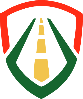 ДАБДПБезопасна Универсална МобилностОБЛАСТШумен ГОДИНА2020 г.Област:	ШуменОбщини в състава на областта:Община Шумен,Община Велики Преслав , Община Венец , Община Върбица, Община Каолиново, Община Каспичан, Община Никола Козлево, Община Нови Пазар, Община Смядово, Община Хитрино.Населени места в състава на областта:Община Велики Преслав: Велики Преслав, Драгоево, Златар, Имренчево, Кочово, Миланово, Мокреш, Мостиш, Осмар, Суха река, Троица, Хан Крум. Община Венец: Борци , Боян, Буйновица, Венец, Габрица, Денница, Дренци, Изгрев, Капитан Петко, Осеновец, Страхилица, Черноглавци, Ясенково.Община Върбица: Божурово, Бяла река, Върбица, Иваново, Конево, Крайгорица, Кьолмен, Ловец, Маломир, Менгишево, Методиево, Нова Бяла река, Станянци, Сушина, Тушовица, Чернооково.Община Каолиново:Браничево, Гусла, Дойранци, Долина, Загориче, Каолиново, Климент, Лиси връх, Лятно, Наум, Омарчево, Пристое, Сини вир, Средковец, Тодор Икономово, Тъкач.Община Каспичан: Върбяне, Златна нива, Каспичан, Косово, Кюлевча, Марково, Могила, Плиска.Община Никола Козлево: Векилски, Вълнари, Каравелово, Красен дол, Крива река, Никола Козлево, Пет могили, Ружица, Хърсово, Цани Гинчево, Църквица.Община Нови Пазар: Беджене, Войвода, Енево, Жилино, Зайчино Ореше, Избул, Мировци, Нови пазар, Памукчи, Писарево, Правенци, Преселка, Сечище, Стан, Стоян Михайловски, Тръница.Община Смядово: Александрово, Бял бряг, Веселиново, Желъд, Кълново, Ново Янково, Риш, Смядово, Черни връх, Янково.Община Хитрино:  Байково, Близнаци, Висока поляна, Върбак, Длъжко, Добри Войниково, Единаковци, Живково, Звегор, Иглика, Калино, Каменяк, Развигорово, Сливак, Становец, Студеница, Тервел, Тимарево, Трем, Хитрино, Черна.Община Шумен: Белокопитово, Благово, Васил Друмев, Велино, Ветрище, Вехтово, Градище, Дибич, Друмево, Ивански, Илия Блъсково, Кладенец, Костена река, Коньовец, Лозево, Мадара, Мараш, Новосел, Овчарово, Панайот Волов, Радко Димитриево, Салманово, Средня, Струино, Царев брод, Черенча, Шумен.Население на областта:Към 31 декември 2019 г. населението на област Шумен е 172 262 души.Състав на ОКБДП:Председател на Областната комисия по БДП: Петко Шаренков - зам. областен управител на Област ШуменСекретар: Радостина Атанасова – младши експерт  в Областна администрация Шумен Членове на Областната комисия по БДПКомисар Йордан Дундаков - началник отдел при ОД на МВР ШуменГл. инспектор Веселин Георгиев - началник сектор ПП при ОДМВР- ШуменЕвгени Георгиев - гл. Специалист в ОПУ -ШуменКоста Костов - инспектор към ОО „Автомобилна администрация“, гр. ШуменЛюдмил Лозанов- началник група ПК и ПД към РД ПБЗН- ШуменАлбена Тодоринова - началник на отдел при РУО – ШуменИнж. Васил Ковачев - ръководител група транспорт при ЦСМП –ШуменМирослав Савчев - гл. Специалист в РЗИ – ШуменПламен Петров - директор на ОС на БЧК- ШуменОрлин Куздов - зам. Окръжен прокурор към Окръжна прокуратура ШуменЕлена Захариева - представител на СНЦВладимир Събев - Ст. Експерт в община ШуменИлхан Сали - зам. кмет на община ВенецНина Асенова - зам.  кмет на община Велики ПреславСевдат Беев - гл. Специалист в община ВърбицаБелгин Мюмюнов - зам. кмет на община Каолиново Милен Минчев -  зам. кмет на община Каспичан Иван Иванов - зам. кмет на община Никола Козлево Калоян Хинчев - секретар на община Нови ПазарКалоян Кирилов -директор „СА“ в община СмядовоГюлен Реджеб - гл. Специалист в община ХитриноЗаседание 1:Дата на заседанието: 30.01.2020 г.Точки и акценти от дневния ред:Запознаване на членовете на ОКБДП със Заповед №РД-15-20 от 27.01.2020 г. на Областен управител на област Шумен относно актуализирания състав на комисията.Обсъждане и приемане на актуализирания устройствен правилник на ОКБДП област Шумен и поставените цели за изпълнение на план- програмата за подобряване безопасността на движението по пътищата в област Шумен за периода 2019-2020 г.Обсъждане и приемане на план за реакция и оказване на спешна медицинска помощ при възникване на ПТП с обединените усилия на ЦСМП, МБАЛ Шумен и БЧК Шумен.Обсъждане и приемане на годишен доклад 2019 г. за изпълнение на областната политика по безопасност на движение по пътищата.Обсъждане и приемане на план-програма за 2020г за изпълнение на областната политика по безопасност на движение по пътищата.Доклад от представителите на ОД на МВР- Шумен, ОД на МВР сектор „Пътна полиция“ – Шумен, РДПБЗН, ОО АА- Шумен, РУО на МОН –Шумен, ОПУ – Шумен, ЦСМП/ФСМП-Шумен, Окръжна прокуратура Шумен, РЗИ – Шумен, БЧК и общините, влизащи в състава на област Шумен по Приложение 1 от писмо с наш Вх.№15-24-2/2 от 07.08.2019 г. Запознаване членовете на ОКБДП с решение №776 на МС на РБългария от 19.12.2019.г  и вземане на решения за своевременно изпълнение на дейностите, които са отговорност на ОКБДП, общинските КБДП, РЗИ, ЦСМП, БЧК, МБАЛ Шумен, МБАЛ Велики Преслав, ОПУ, ОД на МВР- Шумен, ОД на МВР сектор „Пътна полиция“- Шумен, ОО АА, РДПБЗН и всички останали ръководители на държавните структури на териториално ниво.Взети решения:ОКБДП Шумен приема актуализирания устройствен правилник и поставените цели за изпълнение на план-програмата за подобряване БДП в област Шумен за 2020 г. Срок: ПостояненОтговорник: Председателят на ОКБДП и секретар на ОКБДП. ОКБДП Шумен приема „План за реакция и оказване на спешна медицинска помощ при възникване на ПТП“ с обединените усилия на ЦСМП, МБАЛ Шумен и БЧК. Срок: постояненОтговорни: директор на ЦСМП- Шумен, Изпълнителен директор на МБАЛ ШуменОКБДП Шумен приема Годишния доклад за 2019 г. относно изпълнението на областната политика по безопасност на движението.Срок:  31.01.2020 г.Отговорни: Председателят на ОКБДП и секретар на ОКБДПОКБДП Шумен приема актуализацията на план- програмата за 2020 г. относно изпълнение на областната политика по безопасност на движение по пътищата.Срок: постояненОтговорни: Председателят на ОКБДП, председателите на общинските комисии по БДП, началник отдел при ОД на МВР-Шумен; началник сектор ПП ОДМВР- ШуменОКБДП Шумен приема предложените за обсъждане доклади от представителите на 10-те общини и държавните структури на териториално ниво влизащи в състава на ОКБДП.Срок: постояненОтговорни: Председателят на ОКБДП, председателите на общинските комисии по БДП, Ръководителите на държавни структури на териториално ниво.Да се пристъпи незабавно към изпълнение на дейностите, които са отговорност на ОКБДП, на общинските комисии по БДП, РЗИ, ЦСМП, БЧК, МБАЛ Шумен, МБАЛ Велики Преслав, ОПУ, ОД на МВР – Шумен, ОД на МВР сектор „Пътна полиция“- Шумен, ОО АА, РДПБЗН и всички останали ръководители на държавните структури на териториално ниво, съгласно РЕШЕНИЕ №776 на МС на РБългария от 19.12.2019.Срок: постояненОтговорни :Председателят на ОКБДП, председателите на общинските комисии по БДП, ръководителите на държавни структури на териториално ниво. Изготвяне на оперативен план за провеждане на съвместно учение на територията на областта за съгласуване действията на всички структури, имащи отношение към БДП.Срок: 30.05.2020Отговорник: председателят на ОКБДПЛинк към материалите:  Областна администрация Шумен » Одобрен беше доклад за изпълнение на областната политика по безопасност на движение по пътищата през 2019 година (government.bg) Заседание 2:Дата на заседанието: 20.05.2020 г.Точки и акценти от дневния ред:  1. Доклад от представителя на ОД на МВР –Шумен-сектор ПП за резултатите от контрола, извършен през първото тримесечие на 2020г., състоянието на БДП на територията на област Шумен в изпълнение на план програмата за 2020г. 2. Запознаване членовете на ОКБДП с препоръки дадени в писмо № 15-24-1/115 от 27.04.2020г. на ДАБДП във връзка с ревизираните годишен доклад и план-програма относно БДП за 2020г.3. Запознаване членовете на ОКБДП с програмата за провеждане на кампанията:  „ с предпазен колан на задната седалка“ с учениците от 1 до 4 клас в училищата на територията на десетте общини в област Шумен4. Обсъждане на примерен план за провеждане на съвместно регионално учение с цел координация на дейностите на службите : областна администрация, сектор ПП на ОДМВР, РДПБЗН, ООАА,ЦСМП, общини, БЧК и НПО (сдружение) Взети решения:ОКДБП Шумен приема доклада относно „ Състоянието на пътно- транспортната обстановка на територията на област Шумен за периода от 01.01.2020г. до 30.04.2020г. и препоръчва същият да бъде качен на сайта на Областна администрация- Шумен.Срок: 29.05.2020г.Отговорник: секретаря на ОКДБПВ изпълнение препоръките на ДАБДП и с цел ревизиране на годишния доклад за БДП за 2019г.- на област Шумен в срок до 29.05.2020г. ОПУ Шумен и председателите на общинските комисии по БДП от десетте общини на област Шумен е наложително да изпратят до председателя на ОКБДП следната информация: Подробен и точен анализ от страна на стопаните на пътищата от републиканската и общинските пътни мрежи и улици и за предприетите мероприятия с цел ограничаване на причините довели до концентрацията на ПТП ;Подробен и точен анализ на ПТП и оценка на риска от такива в населените места; Краткосрочните и средносрочните мерки, заложени в генералните планове на общините за организация на движението в населените места (ако няма разработени такива генерални планове, то е наложително в спешен порядък да се изготвят такива);Приетата система от мерки за предпазване на служители и работници от наранявания или загуба на живот в резултат на ПТП по време на работа;Община Каолиново, Каспичан и Никола Козлево е необходимо да ни предоставят информация за „Състояние на обществения транспорт по общини“.Срок: 29.05.2020г.Отговорник: Председателят и членовете на ОКБДП                      В изпълнение препоръките на ДАБДП и с цел ревизиране на план-програмата за БДП за 2020г. на област Шумен е наложително:По мярка „Създаване и активизация на общински комисии по БДП“ – всички общини е необходимо да ни предоставят ясен отговор , а именно предвижда ли се създаването на общинска комисия по БДП и кога. Нека се има предвид и факта, че План- програмата е със срок на изпълнение 2020г., а не 2023г.По мярка „Подготовка и провеждане на обучителни, образователни, информационни и популяризиращи инициативи за опазване на живота и здравето на хората в пътното движение на областно и общинско ниво“ ОДМВР – Шумен е необходимо да коригира част от формулировките на предвидените дейности и мероприятия, а БЧК и РЗИ да ни предоставят информация по тази мярка. По мярка „Рутинно и системно прилагане на комплекс от мерки по БДП спрямо работещите в организациите на бюджетна издръжка за предпазването им от ПТП при взаимодействие с пътната система, съгласно разработената от ДАБДП стандартизирана методология“ е наложително всички общини от областта да разработят и приемат въпросните системи от мерки, да ни ги доведат до знанието , а ние да ги изпратим за преглед в ДАБДП.По мярка „Изрично регламентиране на пътната безопасност във функционалните задължения на общинските администрации“, информацията от десетте общини не е пълна ,точна и конкретна.По мярка „Извършване на анализ и оценка на организацията на дейностите по управление на пътната инфраструктура в общинските администрации с цел оптимизацията ѝ“, отговорите на общините от областта са неточни и имат препоръчителен характер. Наложително е текстовете да бъдат преформулирани и да останат само тези, които реално ще бъдат изпълнени.По мярка „Текуща актуализация на организацията и безопасността на движение в градовете“, информацията трябва да се коригира, да бъде реална и да кореспондира с конкретното изискване на мярката. Необходимо е да бъде посочен от общините и заделеният финансов ресурс, необходим за изпълнението на планираните дейности.Срок: 29.05.2020г.Отговорни: Председателите на общинските комисии БДП и членовете на ОКБДППриема се инициативата „С предпазен колан на задната седалка“ и старта на кампанията през м. Октомври 2020г. с участието на 2350 деца от 33 училища и  от 30 населени места в общините: Велики Преслав, Венец, Върбица, Каолиново, Никола Козлево, Нови Пазар и Хитрино. ОКДБП Шумен приема актуализирания устройствен правилник и поставените цели за изпълнение в план-програмата за подобряване БДП в област Шумен за 2020г.Срок: м. Октомври2020г.Отговорник: г-жа Елена Захариева, секретар и членове  на ОКДБППриема се разработеният от работната група примерен план за провеждане на съвместно регионално учение през последната десетдневка на м. Септември 2020г., но с направените препоръки и предложения за корекции, доуточнения и допълнения.Срок: за ревизиране на примерния план 29.06.2020г.Отговорник: председателят на ОКБДП, секретар и членове на ОКБДП.Линк към материалите:  Областна администрация Шумен » Инициативи в област Шумен по случай 29 юни- Ден на безопасността на движението по пътищата (government.bg)Заседание 3:Дата на заседанието: 10.09.2020 г.Точки и акценти от дневния ред:Доклад от началника на сектор „Пътна полиция“при ОД на МВР-Шумен  за резултатите от контрола, с цел осигуряване на БДП на територията на Област Шумен, извършен през второто тримесечие на 2020 година в изпълнение на План- програмата за изпълнение на Областната политика по безопасност на движението по пътищата за 2020 година.Запознаване на членовете на ОКБДП с реално извършените дейности по изпълнение препоръките дадени в писмо №15-24-1/115 от 27.04.2020 година на Държавната агенция „Безопасност на движението по пътищата“.Доклад от представителите на ОД на МВР и представителя на РД „Автомобилна администрация“  за резултатите от извършените специализирани акции, съгласно тематично направление 3/ от План- програмата за изпълнение на Областната политика по безопасност на движението по пътищата за 2020 година/ “Контролна дейност“ за периода от 15.06.2020 година до 31.08.2020 г.Доклад на представителите   на Общините и представителите на ОД на МВР – сектор „Пътна полиция“ за извършените цялостни обходи и огледи на състоянието на общинската и уличната пътни мрежи/ по общини/ преди началото на учебната година, предстоящия зимен сезон и набелязаните за изпълнение неотложни мерки за осигуряване на БДП.Доклад, анализ и предприемане на конкретни действия от Общинските комисии по БДП, сектор „Пътна полиция“ при ОД на МВР и ОПУ за премахване на излишните знаци, табели, маркировка и други/ в конкретни участъци/, както по общинската, така и по републиканската пътна мрежа в Област Шумен.Приемане на съгласувания от Държавната агенция „Безопасност на движението по пътищата“ – „План за провеждане на съвместно регионално учение“ , с цел координация на дейностите: на Областна администрация, сектор „Пътна полиция“ към ОД на МВР, Областно пътно управление, РДПБЗН, РД “Автомобилна администрация“, ЦСМП, Общини, БЧК и НПО(сдружение).Взети решения:Приема доклада, изготвен от представителя на сектор „Пътна полиция“ към ОД на МВР за резултатите от контрола, с цел осигуряване на БДП на територията на област Шумен извършен за периода 01.05.2020 г. до 31.08.2020 г. в изпълнение на План- програмата.В срок до 26.09.2020 г. членовете на ОКБДП на Общините Шумен, Каолиново, Върбица, Венец, Смядово, Хитрино и Никола Козлево да представят  на секретаря на ОКБДП подробна информация за реално извършените дейности по изпълнение препоръките дадени в писмо № 15-24-1/115 от 27.04.2020 г. на Държавната агенция „Безопасност на движението по пътищата“.Приема доклада от представителя на РД „Автомобилна администрация – Варна“ за резултатите от извършените специализирани акции, съгласно тематично направление 3/от План- програмата за изпълнение на Областната политика по безопасност на движението по пътищата за 2020 година/ - „Контролна дейност“ за периода от 15.06.2020 година до 31.08.2020 година и препоръчва специализираните акции да продължат и през следващото тримесечие по отделен план-график.В срок до 26.09.2020 г. членовете на ОКБДП от Общините Шумен, Каолиново, Върбица, Венец, Хитрино, Никола Козлево и членовете на ОКБДП от ОД на МВР град Шумен и Областно пътно управление да представят на секретаря на ОКБДП обобщена информация за извършените цялостни обходи и огледи на състоянието на общинската и уличните пътни мрежи ( по общини) за предстоящия зимен сезон и набелязаните за изпълнение неотложни мерки за осигуряване на БДП.В срок до 26.09.2020 г. членовете ОКБДП от Общините Шумен, Каолиново, Върбица, Каспичан, Венец, Смядово, Хитрино, Никола Козлево и членовете на ОКБДП от Областно пътно управление и ОД на МВР - Шумен да представят на секретаря на ОКБДП подробни доклади, анализи и информация за предприети конкретни действия за премахване на излишните знаци, табели, маркировки и други (в конкретни участъци), както по общинската, така и по републиканската пътни мрежи в Област Шумен.Заседание 4:Дата на заседанието: 03.12.2020 г.Точки и акценти от дневния ред:Доклад от членовете на ОКБДП за дейностите свързани с безопасността на движението по пътищата съгласно указанията на ДАБДП - Образец 7.0;Приемане на Проект за „Областна План-програма за изпълнение на областната политика по БДП през 2021 г. в област Шумен“,  съгласно Образец 5.0;Приемане на график за провеждане на заседанията на ОКБДП през 2021 г.;Запознаване на членовете на ОКБДП с правилата за дейността на ОКБДП, разработени от ДАБДП;Запознаване членовете на ОКБДП с обобщен Доклад на област Шумен за изпълнение на мярка 100 от Плана за действие за подобряване на безопасността на движението по пътищата за 2020 г. съгласно указанията на ДАБДП.Взети решения:Приема доклада на членовете на ОКБДП за дейностите свързани с БДП, съгласно указанията на ДАБДП - (Образец 7.0).Срок : Постоянен Отговорник: Председател на ОКБДП / секретар на ОКБДПОбластната комисия по безопасност на движението по пътищата приема проекта за „Областна План-програма за изпълнение на Областната политика по БДП през 2021 г. в област Шумен“ – съгласно Образец 5.0 .Срок : Постоянен Отговорник: Председател на ОКБДП / секретар на ОКБДПОбластната комисия по безопасност  на движението по пътищата приема предложения график за провеждане заседанията на същата 2021 г..Срок : Постоянен Отговорник: Председател на ОКБДП / секретар на ОКБДПОбластната комисия по безопасност  на движението по пътищата приема правилата за дейността на същата, разработени и предоставени ни от ДАБДП.Срок : Постоянен Отговорник: Председател на ОКБДП / секретар на ОКБДПОбластната комисия по безопасност  на движението по пътищата приема обобщения доклад на Област Шумен за изпълнение на мярка 100 от Плана за действие за подобряване БДП 2020 г., съгласно указанията на ДАБДП.Срок : Постоянен Отговорник: Председател на ОКБДП / секретар на ОКБДПЛинк към материалите:  Областна администрация Шумен » Комисии и съвети (government.bg) Указание 1:ДАБДП №01-174 от дата: 10.04.2020 г.През месец октомври 2020 г. беше предвидено съвместно учение по обслужване на ПТП между автобус и автомобил, превозващ опасен товар, което е отложено за неопределено време, поради спазване на противоепидимичните мерки в условията на „COVID 19“.Указание 2:ДАБДП №01-232 от дата: 25.05.2020 г. Провеждането на заседанията  поради възникналата се в страната коронавирусна инфекция се провеждаха в писмена форма ( подаването на информация преминава по електронен път). Протоколи, текуща информация и други изискани от ДАБДП материали се изпращат чрез системата за електронен обмен на съобщения. Указание 3:ДАБДП №01-274 от дата: 09.06.2020 г.Линк към материалите: Областна администрация Шумен » Инициативи в област Шумен по случай 29 юни- Ден на безопасността на движението по пътищата (government.bg)Указание 4:ДАБДП №01-411/19 от дата 06.10.2020 г.На четвъртото заседание за 2020 година с дата: 03.12.2020 год. се проведе с писменапроцедура. Бяха приети Правила за състава, функциите и органзацията на работа на областните комисии по безопасност на движението по пътищата.Със Заповед №РД-15-19 на 03.02.2021 година са Утвърдени от Областния управител на Област Шумен, Правилата за състава, функциите, дейността и организацията на работа на Областната комисия по безопасност на движението по пътищата на областно ниво – област Шумен.  Линк към материалите: Microsoft Word - Ð Ñ•Ð°Ð²Ð¸Ð»Ð° Ð·Ð° Ð´ÐµÐ¹Ð½Ð¾Ñ†Ñ‡Ñ‡Ð° Ð½Ð° ÐžÐıÐ‚ÐﬂÐ .docx (government.bg)Указание 5:ДАБДП №01-561 от дата: 30.10.2020 г.На 03.12.2020 година на неприсъствено заседание в точка 2 от Дневния ред, се разгледа и прие Областна План- програма за изпълнение на областната политика по БДП през 2021 година в област Шумен, съгласно Образец 5.0 .Указание 6:ДАБДП №01-469 от дата: 25.09.2020 г.С писмо наш Изх.№ 15-24-7/22 от дата 10.11.2020 година , относно изпълнение на мярка 100 от Плана за действие за подобряване на безопасността на движението по пътищата за 2020 г., приет с Решение на Министерски съвет №776 от 19 декември 2019 година. Приложения в писмото: Доклад на ниво област Шумен ( съгл. Приложение №2), с приложени доклади от огледи на ниво община ( съгл. Приложение №1).Указание 7:ДАБДП №01-733 от дата: 22.12.2020 г.В протокол №4 за 2020 година в точка 5 от Дневния ред , членовете на ОКБДП се запознаха с обобщен Доклад на област Шумен за изпълнение на мярка 100 от Плана за действие за подобряване на безопасността на движението по пътищата за 2020 година, съгласно указанията на ДАБДП.ПТП с пострадали, посетени от органите на МВР: През 2020 година са регистрирани – 657 ПТПМатериални щети – 541Тежки с пострадали лица – 116Загинали –10Ранени – 135През 2019 година са регистрирани- 895 ПТПТежки с пострадали лица – 148Загинали – 17Ранени – 175 Загинали:Загинали общо 10 участника в движението.Отчита се намаление по този показател с 41% спрямо 2019 година.Тежко ранени:Ранени  участници общо 135.Отчита се намаление на ранените в резултат на ПТП с 23% спрямо 2019 година.Тенденция спрямо предходната година (спад/покачване по показателите ПТП, загинали и тежко ранени)Анализ на тенденциитеВ сравнение с 2019г. пътнотранспортната обстановка е чувствително подобрена. Наблюдава се намаление по всички показатели, както следва: общо регистрираните ПТП през 2020г.  са с 238 по-малко от  регистрираните през 2019г. (657 срещу 895), което е намаление с 26,95 %, регистрираните тежки ПТП  са с 32 по-малко от  регистрираните през 2019г. (116 срещу 148), което е намаление с 21,62 %, ранените е с 40 по-малко от  ранените през 2019г. (135 срещу 175), което е намаление с 22,86 %, а загиналите са със 7 по-малко (10 срещу 17), което е намаление с 41,18%.Загинали и тежко ранени по вид на участниците в ПТП- категория "водачи на МПС" -  загинали общо 10 участника (всички загинали за отчетния период)      - ранени са 132, като пешеходци в тежки ПТП са ранени 2 лицаПТП, загинали и тежко ранени, разпределени по общиниРазпределението на ПТП, загиналите и тежко ранените лица в тях, са разпределени по общини, както следва:Община Шумен: на територията са настъпили общо 463 ПТП, от които 84 са тежки, загинали са 2, ранени са 71 лица;Община Хитрино: на територията на общината са настъпили общо 17 ПТП, от които 6 са тежки. Ранени са 8 лица, няма загинали;Община Смядово: на територията й са настъпили общо 23 броя ПТП, от които 9 са тежки, загинало е 1 лице, 10 са ранени; Община Нови пазар: на територията на общината са настъпили общо 44 броя ПТП, от които 9 са тежки, ранени са 11 лица, няма загинали;Община Никола Козлево: на територията на общината са настъпили общо 9 броя ПТП, от които няма тежки такива;Община Каспичан: на територията на община Каспичан са настъпили общо 31 броя ПТП, от които 7 са тежки, ранени са 7 лица, 4 са загинали;Община Каолиново: на територията на общината са настъпили общо 13 броя ПТП, от които тежки са 4, ранени са 8 лица, 1 лице е загинало;Община Върбица: на територията на община Върбица са настъпили общо 9 броя ПТП, от които 4 са тежки, с 3 ранени лица и 1 загинал;Община Венец: на територията на общината са настъпили общо 14 ПТП, от които 2 са тежки, с 2 ранени лица. Няма загинали; Община Велики Преслав: на територията на община Велики Преслав са настъпили общо 34 ПТП, от които 4 са тежки. Ранени са 3 лица, 1 лице е загинало.Най -много ПТП са регистрирани на територията на община Шумен - 463 броя, като 71 от тях са тежки, при които са загинали 2 участници в движението и са ранени 84. В сравнение с 2019 г. пътнотранспортната обстановка е влошена на територията на община Каспичан, където има увеличение във всички показатели, община Каолиново, където има увеличение в броя на тежките ПТП и ранените участници в движението. На територията на община Нови пазар, Смядово и Хитрино има увеличение в броя на тежките ПТП и в броя  на ранените, но броя на загиналите е по-малък от този през 2019 г. На територията на община Велики Преслав и Върбица има увеличение в броя на загиналите участници в движението и намаление в броя на ранените. Чувствително е подобрена пътнотранспортната обстановка на територията на община Шумен, Венец и Никола Козлево. Единствено на територията на община Никола Козлево не са настъпили тежки ПТП през 2020 година.Причини за ПТПНарушение на водач – 640 броя (97, 41 %) от всички настъпили ПТП, като при тях са загинали всичките 10 участници в движението и са ранени 132 лица – 97,78 % от всички ранени. По вина на пешеходците са настъпили  2 ПТП, при които са ранени 2 участници в движението.Най-много ПТП са настъпили поради движение с несъобразена скорост – 158 броя, при които са загинали 6 участници в движението, а 36 са ранени. Отнемане предимство на ППС – 119 броя, при които ранени 37 участници в движението.Отнемане предимство на пешеходец - 16 ПТП, при които са ранени 18 участници в движението.ПТП по вид „Блъскане на пешеходец“  - 31 броя, при които са загинали 2 участници в движението и са ранени 31. „Блъскане в дърво“ – общо 10 броя, при които са загинали 4 участници в движението (40.00 % от общия брой загинали) и са ранени 7 участника.ПТП с деца24 деца на възраст до 17 години, като няма загинали. Ранени са 21 от тях.ПТП с възрастни  над 65 г.общо 126 лица на възраст над 65 години, като ранени са 25 от тях. Няма загинали участници в тази възрастова категорияГодина на първа регистрация на превозни средства, участвали в ПТП със загинали и тежко ранени1975 г. – 1 бр.; 1991 г. – 3 бр.; 1992 г. – 1 бр.; 1993 г. – 7 бр.; 1994 г. – 2 бр.; 1995 – 6 бр.; 1996 – 4 бр.; 1997 г. – 7 бр.; 1998 г. – 9 бр.; 1999 г. – 7 бр.; 2000 г. – 11 бр.; 2001 г. – 2 бр.; 2002 г. – 6 бр.; 2003 г. – 13 бр.; 2004 г. – 9 бр.; 2005 г. – 4 бр.; 2006 г. – 5 бр.; 2007 г. – 10 бр.; 2008 г. – 11 бр.; 2009 г. – 2 бр.; 2010 г. – 4 бр.; 2011 г. – 3 бр.; 2012 г. – 2 бр.; 2013 г. – 4 бр.; 2016 г. – 1 бр.; 2017 г. – 1 бр.; 2018 г. – 1 бр.; 2019 г. – 1 бр.; 2020 г. – 1 бр.Участъци с концентрация на ПТПКъм настоящият момент в ОД МВР Шумен не са анализирани и определени участъците с концентрация на ПТП, което ще се извърши в срок до месец 03.2021г.Издадени писмени предупреждения, сигнални писма и разпореждания Предприети дейности по отстраняване на несъответствията До общини: От служители на ОД МВР Шумен до общинските администрации са изготвени общо 318 броя сигнални писма;До ОПУ: От служители на ОД МВР Шумен до ОПУ са изготвени общо 50 броя сигнални писма;До фирми, поддържащи пътя: Не са изпращани.ПТП с пострадали, посетени от органите на МВР:общо 71 тежки ПТП от служителите на сектор ПП при ОД МВР ШуменЗагинали:Загиналите лица в резултат на ПТП - 2.Тежко ранени:Тежко ранените лица участвали в ПТП - 84.Тенденция спрямо предходната година (спад/покачване по показателите ПТП, загинали и тежко ранени)Анализ на тенденциите Тежките ПТП на територията на община Шумен са намалели с 35 (106 за 2019г.), намалели са ранените в резултат на ПТП с 51 (при 135 за 2019г.), намаление има и в броя на загиналите в ПТП с 5 (7 за 2019г.).Налице е значително подобряване на пътно-транспортния травматизъм на територията на община Шумен.Загинали и тежко ранени по вид на участниците в ПТПКатегория ВОДАЧ: 2 загинали и 84 ранени;Категория ПЕШЕХОДЕЦ: 1 загинал и 28 ранени;Категория ПЪТНИК: 24 ранени;Причини за ПТППричина:Нарушение на водач - 69 ПТП, загинали 2 и ранени 82 участника;Нарушение на пешеходец - 2 ПТП, с 2 ранени участника, няма загинали;ПТП по видБлъскане в дърво -  3 тежки ПТП;Блъскане в крайпътно съоръжение - 2 тежки ПТП;Блъскане в предпазна ограда - 1 тежко ПТП;Блъскане в препятствие на пътя - 1 тежко ПТП;Блъскане на велосипедист - 7 тежки ПТП;Блъскане на дете с летни кънки, ролер, шейна - 1 тежко ПТП;Блъскане на паркирано МПС - 1 тежко ПТП;Блъскане на пешеходец - 26 тежки ПТП;Блъскане на ППС и влак - 1 тежко ПТП;Друг вид ПТП - 4 тежки ПТП;Падане на пътник - 2 тежки ПТП;Преобръщане на МПС извън пътното платно - 5 тежки ПТП;Сблъскване между МПС отзад - 3 тежки ПТП;Сблъскване между МПС под ъгъл - 5 тежки ПТП;Сблъскване между МПС странично - 8 тежки ПТП;ПТП с децаВъзникнали 18 тежки ПТП - участвали 27 лица под 18-годишна възраст.ПТП с възрастни  над 65 г.В общо 20 броя тежки ПТП - участвали 22 лица на възраст над 65 години.Участъци с концентрация на ПТПКъм настоящият момент в ОД МВР Шумен не са анализирани и определени участъците с концентрация на ПТП, което ще се извърши в срок до месец 03.2021г.ПТП с пострадали, посетени от органите на МВР:общо 6 тежки ПТП от служителите на сектор ПП при ОД МВР Шумен.Загинали:През отчетният период няма загинали участници в ПТП на територията на общината.Тежко ранени:Тежко ранените лица участвали в ПТП -  8.Тенденция спрямо предходната година (спад/покачване по показателите ПТП, загинали и тежко ранени)Анализ на тенденциите Тежките ПТП на територията на община Хитрино са се увеличили с 4 (2 за 2019г.), увеличили са се  ранените в резултат на ПТП с 8 (при 0 за 2019г.), намаление има и в броя на загиналите в ПТП с 2 (2 за 2019г.).На територията на община Хитрино има увеличение на общия брой тежки ПТП, като е увеличен и броят на ранените участници. Няма загинали лица през този отчетен период.Загинали и тежко ранени по вид на участниците в ПТПКатегория ВОДАЧ: 8 ранени;Категория ПЪТНИК: 5 ранени;Причини за ПТППричина за ПТП:Нарушения на водачи: 6 ПТП с 8 ранени участника. Няма загинали.ПТП по видБлъскане в дърво - 1 тежко ПТП;Преобръщане на МПС извън пътното платно - 2 тежки ПТП;Сблъскване на МПС челно - 1 тежко ПТП;Сблъскване на МПС странично - 1 тежко ПТП;Друг вид ПТП - 1 тежко ПТП;ПТП с децаНяма възникнали такива през отчетния период.ПТП с възрастни  над 65 г.Няма възникнали такива през отчетния период.Участъци с концентрация на ПТПКъм настоящият момент в ОД МВР Шумен не са анализирани и определени участъците с концентрация на ПТП, което ще се извърши в срок до месец 03.2021г.ПТП с пострадали, посетени от органите на МВР:общо 9 тежки ПТП от служителите на ОД МВР Шумен.Загинали:загинал - 1 участник в ПТП на територията на общината.Тежко ранени:Тежко ранените лица участвали в ПТП - 10.Тенденция спрямо предходната година (спад/покачване по показателите ПТП, загинали и тежко ранени)Анализ на тенденциите Тежките ПТП на територията на община Смядово са се увеличили с 4 (5 за 2019г.), увеличили са се  ранените в резултат на ПТП с 4 (при 6 за 2019г.), намалял е броят на загиналите в резултат на ПТП с 2 (3 за 2019г.).На територията на общината е налице увеличение на тежките ПТП и ранените участници в тях. Отчита се намаление в броя на загиналите в ПТП.Загинали и тежко ранени по вид на участниците в ПТПКатегория ВОДАЧ: 1 загинал и 10 ранени;Категория ПЪТНИК: 1 загинал и 5 ранени;Причини за ПТПНарушение на водач: 9 тежки ПТП, с 10 ранени и 1 загинал участници;ПТП по видБлъскане в дърво - 2 тежки ПТП;Блъскане в крайпътно съоръжение - 1 тежко ПТП;Сблъскване на МПС под ъгъл - 3 тежки ПТП;Сблъскване на МПС странично - 2 тежки ПТП;Друг вид ПТП - 1 тежко ПТП;ПТП с деца2 тежки ПТП, в които са участвали 2 деца на възраст под 18 години.ПТП с възрастни  над 65 г.1 тежко ПТП, в което е участвало 1 лице на възраст над 65 години.Участъци с концентрация на ПТПКъм настоящият момент в ОД МВР Шумен не са анализирани и определени участъците с концентрация на ПТП, което ще се извърши в срок до месец 03 2021г.ПТП с пострадали, посетени от органите на МВР:общо 9 тежки ПТП от служителите на ОД МВР Шумен.Загинали:няма загинали участници в ПТП на територията на общината.Тежко ранени:Тежко ранените лица участвали в ПТП - 11.Тенденция спрямо предходната година (спад/покачване по показателите ПТП, загинали и тежко ранени)Анализ на тенденциите Тежките ПТП на територията на община Нови пазар са се увеличили с 1 (8 за 2019г.), увеличили са се  ранените в резултат на ПТП с 4 (при 7 за 2019г.), намаление има и в броя на загиналите в ПТП с 1 (1 за 2019г.).На територията на община Нови пазар увеличение има в броя на тежките ПТП и на ранените участници в тях. Намаление се отчита в загиналите лица, като за отчетният период няма загинали в ПТП.Загинали и тежко ранени по вид на участниците в ПТПКатегория ВОДАЧ: 11 ранени;Категория ПЕШЕХОДЕЦ: 2 ранени;Категория ПЪТНИК: 8 ранени;Причини за ПТПНарушение на водач: 8 тежки ПТП, с 10 ранени, няма загинали участници;Техническа неизправност на МПС: 1 тежко ПТП с 1 ранен участник;ПТП по видБлъскане в крайпътно съоръжение - 1 тежко ПТП;Блъскане на пешеходец - 2 тежки ПТП;Блъскане на спряно МПС - 1 тежко ПТП;Преобръщане на МПС извън пътното платно - 3 тежки ПТП;Сблъскване на МПС челно - 1 тежко ПТП;Друг вид ПТП - 1 тежко ПТП;ПТП с децаВ 3   тежки ПТП възникнали на територията на общината са участвали общо 4 лица на възраст под 18 години.ПТП с възрастни  над 65 г.В 3  тежки ПТП са участвали общо 3 лица на възраст над 65 години.Участъци с концентрация на ПТПКъм настоящият момент в ОД МВР Шумен не са анализирани и определени участъците с концентрация на ПТП, което ще се извърши в срок до месец 03 2021г.ПТП с пострадали, посетени от органите на МВР:Няма възникнали тежки ПТП.Загинали:Няма загинали участници в ПТП на територията на общината.Тежко ранени:Няма тежко ранени участници в ПТП.Тенденция спрямо предходната година (спад/покачване по показателите ПТП, загинали и тежко ранени)Анализ на тенденциите Отчита се пълно подобряване на пътно – транспортния травматизъм на територията на община Никола Козлево, като за периода няма регистрирани тежки ПТП, няма загинали и ранени лица спрямо 2019г., когато е имало 2 тежки ПТП с 2 ранени участника в тях.Загинали и тежко ранени по вид на участниците в ПТПНе се отчита.Причини за ПТПНе се отчита.ПТП по видНе се отчита.ПТП с децаНе се отчита.ПТП с възрастни  над 65 г.Не се отчита.Участъци с концентрация на ПТПНе се отчита.ПТП с пострадали, посетени от органите на МВР:Общо 7 тежки ПТП от служителите на ОД МВР Шумен.Загинали:загинали 4 участника в тежки ПТП.Тежко ранени:Тежко ранените участници в ПТП -  6.Тенденция спрямо предходната година (спад/покачване по показателите ПТП, загинали и тежко ранени)Анализ на тенденциите През 2020г.  на територията на община Каспичан се наблюдава висок темп на увеличение на пътно – транспортния травматизъм. Увеличили са се тежките ПТП с 3 (4 през 2019г.), увеличение има в броя на ранените участници с 2 (4 през 2019г.), като най-значително е увеличението на загиналите участници с 3 (1 през 2019г.). Общината е с най-висок брой на загинали участници в ПТП през 2019г. Спрямо останалите общини, единствената община е и с увеличение по трите основни показатели: тежки ПТП, загинали и ранени участници.Загинали и тежко ранени по вид на участниците в ПТПКатегория ВОДАЧ: 4 загинали и 6 ранени;Категория ПЕШЕХОДЕЦ: 1 загинал и 1 ранен;Категория ПЪТНИК: 1 загинал и 4 ранени;Причини за ПТПНарушение на водач: 7 тежки ПТП с 6 ранени и 4 загинали участника;ПТП по видБлъскане в дърво - 2 тежки ПТП;Блъскане на пешеходец - 2 тежки ПТП;Сблъскване между МПС отзад - 2 тежки ПТП;Друг вид ПТП - 1 тежко ПТП;ПТП с деца3 броя тежки ПТП, в които са участвали общо 7 деца на възраст под 18 години, от които 6 са ранени, а 1 е загинало.ПТП с възрастни  над 65 г.1 тежко ПТП на територията на общината са ранени 2 лица на възраст над 65 години.Участъци с концентрация на ПТПКъм настоящият момент в ОД МВР Шумен не са анализирани и определени участъците с концентрация на ПТП, което ще се извърши в срок до месец 03 2021г.ПТП с пострадали, посетени от органите на МВР:Общо 4 тежки ПТП.Загинали:загинал 1 участник в ПТП.Тежко ранени:Ранени участници - 8.Тенденция спрямо предходната година (спад/покачване по показателите ПТП, загинали и тежко ранени)Анализ на тенденциите Отчита се увеличение в общия брой на тежки ПТП с 1 (3 през 2019г.), като значително е увеличението на ранените участници – с 5 (3 през 2019г.). Няма увеличение по показателя за загинали участници, като през 2019г. на територията на община Каолиново е загинало 1 лице.Загинали и тежко ранени по вид на участниците в ПТПКатегория ВОДАЧ: 1 загинал и 8 ранени;Категория ПЪТНИК: 1 загинал и 6 ранени;Причини за ПТПНарушение на водач:4 броя тежки ПТП с 8 ранени и 1 загинал участник;ПТП по видПреобръщане на МПС на пътното платно - 1 тежко ПТП;Сблъскване на МПС под ъгъл - 2 тежки ПТП;Сблъскване на МПС челно - 1 тежко ПТП;ПТП с децаНе се отчита.ПТП с възрастни  над 65 г.В едно възникнало тежко ПТП на територията на общината са ранени 4 лица на възраст над 65 години, загинало е 1 лице.Участъци с концентрация на ПТПКъм настоящият момент в ОД МВР Шумен не са анализирани и определени участъците с концентрация на ПТП, което ще се извърши в срок до месец 03.2021г.ПТП с пострадали, посетени от органите на МВР:Общо 4 тежки ПТП.Загинали:загинал - 1 участник.Тежко ранени:Тежко ранените участници - 3.Тенденция спрямо предходната година (спад/покачване по показателите ПТП, загинали и тежко ранени)Анализ на тенденциите Броят на тежките ПТП през годината се е запазил без промяна спрямо 2019г., намаление има в броя на ранените с 1 (4 през 2019г.), увеличение има на загиналите участници, като през 2019г. в община Върбица не е имало жертви.Загинали и тежко ранени по вид на участниците в ПТПКатегория ВОДАЧ: 1 загинал и 3 ранени;Категория ПЕШЕХОДЕЦ: 1 ранен;Категория ПЪТНИК: 1 ранен;Причини за ПТПНарушение на водач: 4 тежки ПТП.ПТП по видБлъскане в дърво - 1 тежко ПТП;Блъскане в крайпътно съоръжение - 1 тежко ПТП;Сблъскване на МПС под ъгъл - 1 тежко ПТП;Блъскане на пешеходец - 1 тежко ПТП;ПТП с децаНе се отчита.ПТП с възрастни  над 65 г.При 1 тежко ПТП е ранен 1 участник на възраст над 65 години. Няма загинали.Участъци с концентрация на ПТПКъм настоящият момент в ОД МВР Шумен не са анализирани и определени участъците с концентрация на ПТП, което ще се извърши в срок до месец 03.2021г.ПТП с пострадали, посетени от органите на МВР:Общо са възникнали 2 тежки ПТП.Загинали:Няма загинали участници в ПТП.Тежко ранени:Ранените участници - 2.Тенденция спрямо предходната година (спад/покачване по показателите ПТП, загинали и тежко ранени)Анализ на тенденциите Отчита се пълно подобряване на пътно – транспортния травматизъм на територията на община Венец. Няма загинали участници, като през 2019г. те са били 2. Намаление има в броя на тежки ПТП с 4 (6 през 2019г.), както и в броя на ранените с 2 (4 през 2019г.).Загинали и тежко ранени по вид на участниците в ПТПКатегория ВОДАЧ: 2 ранени;Категория ПЪТНИК: 1 загинал;Причини за ПТПНарушение на водач: 2 тежки ПТП;ПТП по видБлъскане в скат - 1 тежко ПТП;Преобръщане на МПС извън пътното платно - 1 тежко ПТП;ПТП с децаНе се отчита.ПТП с възрастни  над 65 г.1 ПТП, в което ранен е 1 участник във възрастова категория над 65 години.Участъци с концентрация на ПТПКъм настоящият момент в ОД МВР Шумен не са анализирани и определени участъците с концентрация на ПТП, което ще се извърши в срок до месец 03 2021г.ПТП с пострадали, посетени от органите на МВР:Общо са възникнали 4 тежки ПТП.Загинали:загинал - 1 участник.Тежко ранени:Тежко ранени - 3.Тенденция спрямо предходната година (спад/покачване по показателите ПТП, загинали и тежко ранени)Анализ на тенденциите На територията на общината се отчита увеличение в броя на загиналите, като през 2019г. не е имало такива. Намаление има в броя на тежките ПТП с 4 (8 през 2019 г.) и в броя на ранените с 5 (8 през 2019г.).Загинали и тежко ранени по вид на участниците в ПТПКатегория ВОДАЧ: 1 загинал и 3 ранени;Причини за ПТПНарушение на водач: 4 тежки ПТП;ПТП по видБлъскане в дърво - 1 тежко ПТП;Блъскане в крайпътно съоръжение - 1 тежко ПТП;Преобръщане на МПС извън пътното платно - 1 тежко ПТП;ПТП с децаНе се отчита.ПТП с възрастни  над 65 г.В 1 тежко ПТП е ранен 1 участник на възраст над 65 години.Участъци с концентрация на ПТПКъм настоящият момент в ОД МВР Шумен не са анализирани и определени участъците с концентрация на ПТП, което ще се извърши в срок до месец 03.2021г.Община ВърбицаДължина на общинска пътна мрежа /км/39,306 кмДължина на улична мрежа/км/117, 533 км Настилки /състояние/по улици: Общо състояние:  ЗадоволителноОсновни видове деформации: Мрежовидни пукнатини и слягания Процентен дял от улиците със сериозни деформации: 13 %по общински пътища: Общо състояние:  Задоволително Основни видове деформации: Мрежовидни пукнатини и слягания Процентен дял от общинските пътища със сериозни деформации: 6,10%Сигнализация и маркировка/състояние/по улици: Общо състояние: Задоволително Основни видове несъответствия: Процентен дял липсваща сигнализация и маркировка: 75%по общински пътища: Общо състояние: ДоброОсновни видове несъответствия: Процентен дял липсваща сигнализация и маркировка: 54%Банкети/състояние/по улици: Общо състояние: ДоброОсновни видове несъответствия: Процентен дял липсващи банкети: по общински пътища: Общо състояние: ДоброОсновни видове несъответствия: Процентен дял липсващи банкети: Ограничителни системи/състояние/по улици: Общо състояние: ДоброОсновни видове несъответствия:Процентен дял липсващи ограничителни системи: по общински пътища: Общо състояние: ДоброОсновни видове несъответствия: Процентен дял липсващи ограничителни системи: Кръстовища, пешеходни пътеки, спирки на градския транспорт, подлези и надлези, осветление и светофари ДоброВелоалеи/дължина и състояние/Няма Прилежаща инфраструктура около учебни заведения и детски градини от гледна точка на безопасността (места за пресичане и паркиране, предпазни огради, ограничения на скоростта, осветеност) /състояние/ Наличие на осветление и предпазни огради пред входовете, ограничено спиране и паркиране на МПС, наличие на изкуствени ограничители на скоростта и др.Автогари, ж.п. гари и прилежащата към тях инфраструктураНяма действащаОбществен транспорт (наличие, средна възраст, географско покритие, свързаност)/състояние/ Няма  Автобуси, извършващи транспорт в системата на училищното и предучилищното образование (брой, средна възраст и техническо състояние)  /състояние/ 5 бр., средна възраст 13 г., лошо състояниеОбщина СмядовоДължина на общинска пътна мрежа /км/20,28 кмДължина на улична мрежа/км/144,554 кмНастилки /състояние/по улици:асфалтобетон 26%, трошенокаменна 61% и без настилки 13 %Общо състояние:  ЗадоволителноОсновни видове деформации: няма Процентен дял от улиците със сериозни деформации: нямапо общински пътища: Общо състояние:  ДоброОсновни видове деформации:  пукнатини Процентен дял от общинските пътища със сериозни деформации: 2%Сигнализация и маркировка/състояние/по улици: Общо състояние: Задоволително Основни видове несъответствия: нямаПроцентен дял липсваща сигнализация и маркировка: 70%по общински пътища: Общо състояние: ДоброОсновни видове несъответствия: нямаПроцентен дял липсваща сигнализация и маркировка: 15%Банкети/състояние/по улици: Общо състояние: ЗадоволителноОсновни видове несъответствия: 0%Процентен дял липсващи банкети: 0%по общински пътища:Общо състояние: ДоброОсновни видове несъответствия: нямаПроцентен дял липсващи банкети: нямаОграничителни системи/състояние/по улици: Общо състояние: ДоброОсновни видове несъответствия:  нямаПроцентен дял липсващи ограничителни системи: нямапо общински пътища: Общо състояние: ДоброОсновни видове несъответствия: нямаПроцентен дял липсващи ограничителни системи: 0%Кръстовища, пешеходни пътеки, спирки на градския транспорт, подлези и надлези, осветление и светофари ДоброВелоалеи/дължина и състояние/НямаПрилежаща инфраструктура около учебни заведения и детски градини от гледна точка на безопасността (места за пресичане и паркиране, предпазни огради, ограничения на скоростта, осветеност) /състояние/ ОтличноАвтогари, ж.п. гари и прилежащата към тях инфраструктураДобро Обществен транспорт (наличие, средна възраст, географско покритие, свързаност)/състояние/ ДоброАвтобуси, извършващи транспорт в системата на училищното и предучилищното образование (брой, средна възраст и техническо състояние)  /състояние/ 1 бр., средна възраст 5 г., техническо състояние – Добро.Община Никола Козлево Дължина на общинска пътна мрежа /км/29,440 км.Дължина на улична мрежа/км/95, 949 км.Настилки /състояние/по улици: Общо състояние:  1. Асфалтова настилка – задоволително състояние;                           2. Трошенокаменна настилка – лошо състояние;                           3. Земни пътища – лошо състояние.Основни видове деформации: Единични пукнатини, мрежовидни пукнатини, слягания и дупки на пътното платно. Процентен дял от улиците със сериозни деформации: 82.02%по общински пътища: Общо състояние: Асфалтова настилка – добро състояние.Основни видове деформации: Единични/мрежовидни пукнатини, слягания и дупки на пътното платно.Процентен дял от общинските пътища със сериозни деформации: 2,04%Сигнализация и маркировка/състояние/по улици: Общо състояние: ЛошоОсновни видове несъответствия: Липсваща маркировка поради не поставена асфалтова настилка.Процентен дял липсваща сигнализация и маркировка: 95.23%по общински пътища: Общо състояние: ДоброОсновни видове несъответствия: Липсваща маркировка поради не поставена асфалтова настилка.Процентен дял липсваща сигнализация и маркировка: 22.21%Банкети/състояние/по улици: Общо състояние: Тротоари – незадоволително.Основни видове несъответствия: няма оформени тротоари.Процентен дял липсващи банкети: тротоари – 93.64%по общински пътища: Общо състояние: ЗадоволителноОсновни видове несъответствия:  няма такаваПроцентен дял липсващи банкети: 0%Ограничителни системи/състояние/по улици: Общо състояние: ЗадоволителноОсновни видове несъответствия: Деформация и корозия Процентен дял липсващи ограничителни системи: 0%по общински пътища: Общо състояние: ЗадоволителнаОсновни видове несъответствия: Деформация и корозия Процентен дял липсващи ограничителни системи: 0%Кръстовища, пешеходни пътеки, спирки на градския транспорт, подлези и надлези, осветление и светофари Кръстовища -501 бр.Пешеходни пътеки – 10 бр.Спирки за градски транспорт, подлези, надлези и светофарни уредби – няма Велоалеи/дължина и състояние/Няма Прилежаща инфраструктура около учебни заведения и детски градини от гледна точка на безопасността (места за пресичане и паркиране, предпазни огради, ограничения на скоростта, осветеност) /състояние/ Пешеходни пътеки – 10 брПредпазни огради – 11 бр.Изкуствени неравности 4 бр.Автогари, ж.п. гари и прилежащата към тях инфраструктураНяма действащаОбществен транспорт (наличие, средна възраст, географско покритие, свързаност)/състояние/ НямаАвтобуси, извършващи транспорт в системата на училищното и предучилищното образование (брой, средна възраст и техническо състояние)  /състояние/ Общ брой – 5Възраст- 2бр- до 5г. , 2 бр. –до 15г. и 1 бр. – над 15 г.Техническо състояние – добро Ограничителни системи/състояние/по улици: Общо състояние: ДоброОсновни видове несъответствия:Процентен дял липсващи ограничителни системи: по общински пътища: Общо състояние: ДоброОсновни видове несъответствия: Процентен дял липсващи ограничителни системи: Кръстовища, пешеходни пътеки, спирки на градския транспорт, подлези и надлези, осветление и светофари ДоброВелоалеи/дължина и състояние/НямаПрилежаща инфраструктура около учебни заведения и детски градини от гледна точка на безопасността (места за пресичане и паркиране, предпазни огради, ограничения на скоростта, осветеност) /състояние/ Наличие на осветление и предпазни огради пред входовете, ограничено спиране и паркиране на МПС, наличие на изкуствени ограничители на скоростта и др.Автогари, ж.п. гари и прилежащата към тях инфраструктураНяма действаща.Обществен транспорт (наличие, средна възраст, географско покритие, свързаност)/състояние/ Няма .Автобуси, извършващи транспорт в системата на училищното и предучилищното образование (брой, средна възраст и техническо състояние)  /състояние/ 5 бр., средна възраст 13 г., лошо състояниеОбщина Каолиново Дължина на общинска пътна мрежа /км/44,060 км.Дължина на улична мрежа/км/183,041 км.Настилки /състояние/по улици: Общо състояние:  1. Асфалтова настилка – добро състояние;                        2. Трошенокаменна настилка – задоволително състояние;                       3. Земни пътища – задоволително състояние.Основни видове деформации: Единични пукнатини, мрежовидни пукнатини, слягания и дупки на пътното платно. Процентен дял от улиците със сериозни деформации: 80 %по общински пътища: Общо състояние: Асфалтова настилка – добро състояние Основни видове деформации: Единични/ мрежовидни пукнатини, слягания и дупки на пътното платно.Процентен дял от общинските пътища със сериозни деформации: 9%Сигнализация и маркировка/състояние/по улици: Общо състояние: Задоволително Основни видове несъответствия: липсваща маркировка поради не поставена асфалтова настилка.Процентен дял липсваща сигнализация и маркировка: 70%по общински пътища: Общо състояние: ДоброОсновни видове несъответствия: липсваща маркировка поради не поставена асфалтова настилка.Процентен дял липсваща сигнализация и маркировка: 10%Банкети/състояние/по улици: Общо състояние: тротоари - незадоволително.Основни видове несъответствия: Няма оформени тротоари.Процентен дял липсващи банкети: тротоари - 90%по общински пътища: Общо състояние: ЗадоволителноОсновни видове несъответствия: няма такиваПроцентен дял липсващи банкети: 0%Ограничителни системи/състояние/по улици: Общо състояние: ЗадоволителноОсновни видове несъответствия: Деформация и корозияПроцентен дял липсващи ограничителни системи: 0%по общински пътища: Общо състояние: ЗадоволителноОсновни видове несъответствия: Деформация и корозияПроцентен дял липсващи ограничителни системи: 0%Кръстовища, пешеходни пътеки, спирки на градския транспорт, подлези и надлези, осветление и светофари Кръстовища – 698 бр.Пешеходни пътеки – 12 бр.Спирки и градски транспорт, подлези, надлези и светофарни уредби – няма.Велоалеи/дължина и състояние/НямаПрилежаща инфраструктура около учебни заведения и детски градини от гледна точка на безопасността (места за пресичане и паркиране, предпазни огради, ограничения на скоростта, осветеност) /състояние/ Пешеходни пътеки- 4бр.Предпазни огради – 22 бр.Изкуствени неравности- 2 бр.Автогари, ж.п. гари и прилежащата към тях инфраструктураНяма Обществен транспорт (наличие, средна възраст, географско покритие, свързаност)/състояние/ Няма Автобуси, извършващи транспорт в системата на училищното и предучилищното образование (брой, средна възраст и техническо състояние)  /състояние/ Общ брой – 7Възраст - , 6 бр.- до 15 г. и 1 бр. – над 15 г.Техническо състояние – добро.Община Венец Дължина на общинска пътна мрежа /км/57,18 км Дължина на улична мрежа/км/162 кмНастилки /състояние/по улици: около 50% от общинската улична мрежа е реконструирана чрез цялостно асфалтиране.Общо състояние:  НезадоволителноОсновни видове деформации: Образуване на локални дупки, износени асфалтови пластове или липса на такава, липса на трошенокаменна основа.Процентен дял от улиците със сериозни деформации: 50 %по общински пътища: Общо състояние:  Задоволително Основни видове деформации: Мрежовидно напукване, липса на асфалт, липса на трошенокаменна основа.Процентен дял от общинските пътища със сериозни деформации: 30%Сигнализация и маркировка/състояние/по улици: Общо състояние: Незадоволително Основни видове несъответствия: Липса на изградена улична пътна настилка.Процентен дял липсваща сигнализация и маркировка: 50%по общински пътища: Общо състояние: Задоволително Основни видове несъответствия: нужда от преасфалтиране и изграждане на нова маркировка.Процентен дял липсваща сигнализация и маркировка: 30%Банкети/състояние/по улици: Общо състояние: Незадоволително Основни видове несъответствия: липса на изградени банкетиПроцентен дял липсващи банкети: 50 %по общински пътища: Общо състояние: ДоброОсновни видове несъответствия: Нужда от реконструиране на определени пътни участъци в т.ч. банкети, канавки и конструкции към тях.Процентен дял липсващи банкети: 30%Ограничителни системи/състояние/по улици: Общо състояние: ДоброОсновни видове несъответствия: Нужда от изграждане на нови.Процентен дял липсващи ограничителни системи:30% по общински пътища: Общо състояние: ДоброОсновни видове несъответствия: Нужда от изграждане на нови.Процентен дял липсващи ограничителни системи: 30 %Кръстовища, пешеходни пътеки, спирки на градския транспорт, подлези и надлези, осветление и светофари Пешеходни пътеки – състояние добро. Ежегодно се инвестира и се поддържат. Няма изградени подлези и надлези.Велоалеи/дължина и състояние/Няма Прилежаща инфраструктура около учебни заведения и детски градини от гледна точка на безопасността (места за пресичане и паркиране, предпазни огради, ограничения на скоростта, осветеност) /състояние/ Изградени са съоръжения за ограничаване на скоростта пред училищата и детските градини. Осигурена е необходимата осветеност за тъмната част на денонощието.Автогари, ж.п. гари и прилежащата към тях инфраструктураОбщо състояние – задоволителноНяма изградени ЖП гари.Обществен транспорт (наличие, средна възраст, географско покритие, свързаност)/състояние/ Транспортното обслужване на региона и селищата се извършва по следните направления: а) междуобщински автобусни линии:  с.Ясенково – с.Венец – гр.Шумен – 6 курса на ден в двете посоки б) междуобщински преминаващи автобусни линии:  гр.Каолиново – с.Венец – 5 курса на ден в) междуобластни преминаващи автобусни линии:  гр.Силистра – гр.Дулово - с.Венец – гр.Шумен – по 4 курса на ден в двете посоки. Транспортният трафик на Община Венец е слабо натоварен. На територията на населените места липсва градски транспорт, броят на автомобилите е сравнително малък. Съществен проблем е липсата на инвестиционен интерес за подобряване на транспортната свързаност и друга довеждаща инфраструктура в общината. Поради това е необходимо общината да се ориентира към мерки за развитие на инвестиционния потенциал чрез инструменти за финансов инженеринг и ПЧП. Автобуси, извършващи транспорт в системата на училищното и предучилищното образование (брой, средна възраст и техническо състояние)  /състояние/ На територията на общината се използват 3 бр.33 местни автобуса за специализиран превоз на деца, общинска собственост, техническо състояние – Отлично.Ежегодно се изпълнява общ технически преглед на автобусите.Община Велики ПреславДължина на общинска пътна мрежа /км/60,310 кмДължина на улична мрежа/км/145,896 кмНастилки /състояние/по улици: Общо състояние:  ЗадоволителноОсновни видове деформации: единични пукнатини, мрежовидни пукнатини, слягания, локални язви и др. Във всички села на общината има улици със силно увредено състояние на асфалтовото покритие или са без такова.Процентен дял от улиците със сериозни деформации: 50%по общински пътища: Общо състояние:  Задоволително Основни видове деформации: единични /мрежовидни пукнатини, слягания и др., участъци с дълбоки ровове Процентен дял от общинските пътища със сериозни деформации: 40%Сигнализация и маркировка/състояние/по улици: Общо състояние: ДоброОсновни видове несъответствия: липсваща и избледняла пътна маркировкаПроцентен дял липсваща сигнализация и маркировка: по общински пътища: Общо състояние: Установена е липса на един пътен знак.Основни видове несъответствия: липсваща и избледняла пътна маркировка.Процентен дял липсваща сигнализация и маркировка: Банкети/състояние/по улици: Общо състояние: ДоброОсновни видове несъответствия: не са констатирани.Процентен дял липсващи банкети: 0%по общински пътища: Общо състояние: ДоброОсновни видове несъответствия: На част от общинската пътна мрежа са възложени дейности по почистване на банкетите от растителност с цел запазване на настилката. Процентен дял липсващи банкети: 20%Ограничителни системи/състояние/по улици: Общо състояние: ДоброОсновни видове несъответствия: няма Процентен дял липсващи ограничителни системи: 0%по общински пътища: Общо състояние: ДоброОсновни видове несъответствия: нямаПроцентен дял липсващи ограничителни системи: 0%Кръстовища, пешеходни пътеки, спирки на градския транспорт, подлези и надлези, осветление и светофари На територията на общината няма кръстовища, които да са без видимост за участниците в движението. Пешеходните пътеки са изпълнени по изисквания на Наредба №2.Велоалеи/дължина и състояние/НямаПрилежаща инфраструктура около учебни заведения и детски градини от гледна точка на безопасността (места за пресичане и паркиране, предпазни огради, ограничения на скоростта, осветеност) /състояние/ Участъците, около учебни и детски заведения са обезопасени.Автогари, ж.п. гари и прилежащата към тях инфраструктураВ общината няма обществен транспорт (неприложимо за общината).Обществен транспорт (наличие, средна възраст, географско покритие, свързаност)/състояние/Няма Автобуси, извършващи транспорт в системата на училищното и предучилищното образование (брой, средна възраст и техническо състояние)  /състояние/ 3 бр., които са в изправно техническо състояние.Община КаспичанДължина на общинска пътна мрежа /км/36,00 км Дължина на улична мрежа/км/140,00 кмНастилки /състояние/по улици:Общо състояние:  ЗадоволителноОсновни видове деформации: единични дупки, мрежовидни пукнатини Процентен дял от улиците със сериозни деформации: 15 %по общински пътища: Общо състояние:  добро Основни видове деформации: единични/мрежовидни пукнатини, липса на настилка на път с дължина 13 км.Процентен дял от общинските пътища със сериозни деформации: 20%Сигнализация и маркировка/състояние/по улици: Общо състояние: ЗадоволителноОсновни видове несъответствия: липсва или е изтрита Процентен дял липсваща сигнализация и маркировка: 90%по общински пътища: Общо състояние: ДоброОсновни видове несъответствия: липсва или е изтритаПроцентен дял липсваща сигнализация и маркировка: 20%Банкети/състояние/по улици: Общо състояние: задоволителноОсновни видове несъответствия: не отвежда водата извън платното.Процентен дял липсващи банкети: 10%по общински пътища: Общо състояние: ДоброОсновни видове несъответствия: липсва или не отвежда водата извън платнотоПроцентен дял липсващи банкети: 30%Ограничителни системи/състояние/по улици: Общо състояние: незадоволителноОсновни видове несъответствия: корозия и деформацияПроцентен дял липсващи ограничителни системи: 5%по общински пътища: Общо състояние:незадоволителноОсновни видове несъответствия: корозия и деформация Процентен дял липсващи ограничителни системи: 5%Кръстовища, пешеходни пътеки, спирки на градския транспорт, подлези и надлези, осветление и светофари кръстовища-248; пешеходни пътеки -23; спирки на обществен транспорт(междуградски)-37; подлези-1; надлез – 1 светофарни уредби- 0Велоалеи/дължина и състояние/НямаПрилежаща инфраструктура около учебни заведения и детски градини от гледна точка на безопасността (места за пресичане и паркиране, предпазни огради, ограничения на скоростта, осветеност) /състояние/ На всичките 10 бр. учебни и детски заведения има осигурени предпазни огради; в терените им не се паркират превозни средства; пешеходните пътеки в близост до тях се поддържат в добро състояние. Осигурява се допълнително осветяване на сградите и дворовете.Автогари, ж.п. гари и прилежащата към тях инфраструктураНяма действаща/моля опишете/2бр. ж.п. гара, като пред едната има изграден благоустроен паркингОбществен транспорт (наличие, средна възраст, географско покритие, свързаност)/състояние/Обществения транспорт обслужва веднъж седмично населените места, възраст на автомобилния парк -12 год.Автобуси, извършващи транспорт в системата на училищното и предучилищното образование (брой, средна възраст и техническо състояние)  /състояние/ 1бр. автобус в добро състояние на възраст 12 год.Община ШуменДължина на общинска пътна мрежа /км/142,52 кмДължина на улична мрежа/км/220,00 кмНастилки /състояние/по улици: Общо състояние:  ЗадоволителноОсновни видове деформации: пукнатини и сляганияПроцентен дял от улиците със сериозни деформации: 10%по общински пътища: Общо състояние:  Задоволително Основни видове деформации: Мрежовидни пукнатини и слягания Процентен дял от общинските пътища със сериозни деформации: 10%Сигнализация и маркировка/състояние/по улици: Общо състояние: задоволителноОсновни видове несъответствия: изтрита маркировка Процентен дял липсваща сигнализация и маркировка: 35%по общински пътища: Общо състояние: задоволително Основни видове несъответствия: изтрита маркировка и увредени ПЗ Процентен дял липсваща сигнализация и маркировка: 10% - 83%Банкети/състояние/по улици: Общо състояние: задоволителноОсновни видове несъответствия: не профилирани, изровени повърхности Процентен дял липсващи банкети: 0,5%по общински пътища: Общо състояние: задоволителноОсновни видове несъответствия:  не профилирани, изровени повърхностиПроцентен дял липсващи банкети: 1% Ограничителни системи/състояние/Общо състояние: задоволителноОсновни видове несъответствия: липсващи , корозирали или деформирани шини и стълбчетаПроцентен дял липсващи ограничителни системи: 0,5%по общински пътища: Общо състояние: задоволителноОсновни видове несъответствия: липсващи , корозирали или деформирани шини и стълбчетаПроцентен дял липсващи ограничителни системи: 2% Кръстовища, пешеходни пътеки, спирки на градския транспорт, подлези и надлези, осветление и светофари пешеходни пътеки 300, спирки на градския транспорт-55, подлези 5, светофарни уредби 12Велоалеи/дължина и състояние/1000 м Прилежаща инфраструктура около учебни заведения и детски градини от гледна точка на безопасността (места за пресичане и паркиране, предпазни огради, ограничения на скоростта, осветеност) /състояние/ Всички учебни заведения .Автогари, ж.п. гари и прилежащата към тях инфраструктура2 бр., ж. п. гари 1 бр.Обществен транспорт (наличие, средна възраст, географско покритие, свързаност)/състояние/ Нает, 8-10 г. 100% покритиеАвтобуси, извършващи транспорт в системата на училищното и предучилищното образование (брой, средна възраст и техническо състояние)  /състояние/ 12 бр. 11г., средна възрастОбщина Нови ПазарДължина на общинска пътна мрежа /км/120 км Дължина на улична мрежа/км/149 кмНастилки /състояние/по улици: асфалтови и трошенокаменнаОбщо състояние: 40 % от улиците са  ниво 4 – лоша настилка,25% са ниво 1 - качествена, 12% са ниво 5 – черен път и 33% са ниво 3, Основни видове деформации: мрежови пукнатини и слягания.Процентен дял от общинските пътища със сериозни деформации: по общински пътища: Общо състояние: задоволителноОсновни видове деформации: мрежови пукнатини и слягания.Процентен дял от общинските пътища със сериозни деформации:Сигнализация и маркировка/състояние/по улици: Общо състояние: поставени са 1533 пътни знака в населените места.Основни видове несъответствия: няма несъответствия между пътната маркировка и знаците.Процентен дял липсваща сигнализация и маркировка: по общински пътища: Общо състояние: няма данниОсновни видове несъответствия: Процентен дял липсваща сигнализация и маркировка: Банкети/състояние/по улици: Общо състояние: няма изградени банкети по улиците.Основни видове несъответствия: Процентен дял липсващи банкети: по общинските пътища липсващите банкети са 40 %.по общински пътища: Общо състояние: Основни видове несъответствия: Процентен дял липсващи банкети: Ограничителни системи/състояние/по улици: Общо състояние: Основни видове несъответствия:Процентен дял липсващи ограничителни системи:по общински пътища: Общо състояние: Основни видове несъответствия:.Процентен дял липсващи ограничителни системи: Кръстовища, пешеходни пътеки, спирки на градския транспорт, подлези и надлези, осветление и светофари Няма подадена информация.Велоалеи/дължина и състояние/Няма Прилежаща инфраструктура около учебни заведения и детски градини от гледна точка на безопасността (места за пресичане и паркиране, предпазни огради, ограничения на скоростта, осветеност) /състояние/ В района на учебните заведения има изградени предпазни парапети около входовете, обособени са места за пресичане на пешеходци, с положени пешеходни пътеки и съответната маркировка. Изградени са изкуствени неравности.Автогари, ж.п. гари и прилежащата към тях инфраструктураНяма подадена информация.Обществен транспорт (наличие, средна възраст, географско покритие, свързаност)/състояние/ Няма подадена информация.Автобуси, извършващи транспорт в системата на училищното и предучилищното образование (брой, средна възраст и техническо състояние)  /състояние/ Няма подадена информация.Община ХитриноДължина на общинска пътна мрежа /км/85, 241 кмДължина на улична мрежа/км/211,36 км Настилки /състояние/по улици: Общо състояние: добро17 % асфалтобетон,трошено каменна 51% и 22% без настилкаОсновни видове деформации: няма Процентен дял от общинските пътища със сериозни деформации: нямапо общински пътища: Общо състояние: доброОсновни видове деформации: пукнатини Процентен дял от общинските пътища със сериозни деформации: 3%Сигнализация и маркировка/състояние/по улици: Общо състояние: доброОсновни видове несъответствия: нямаПроцентен дял липсваща сигнализация и маркировка: 50%по общински пътища: Общо състояние: доброОсновни видове несъответствия: нямаПроцентен дял липсваща сигнализация и маркировка: 10%Банкети/състояние/по улици: Общо състояние: доброОсновни видове несъответствия: нямаПроцентен дял липсващи банкети: нямапо общински пътища: Общо състояние: доброОсновни видове несъответствия: нямаПроцентен дял липсващи банкети: няма Ограничителни системи/състояние/по улици: Общо състояние: доброОсновни видове несъответствия: нямаПроцентен дял липсващи ограничителни системи: нямапо общински пътища: Общо състояние: доброОсновни видове несъответствия: нямаПроцентен дял липсващи ограничителни системи: 0% Кръстовища, пешеходни пътеки, спирки на градския транспорт, подлези и надлези, осветление и светофари ДоброВелоалеи/дължина и състояние/Няма Прилежаща инфраструктура около учебни заведения и детски градини от гледна точка на безопасността (места за пресичане и паркиране, предпазни огради, ограничения на скоростта, осветеност) /състояние/ Отлично Автогари, ж.п. гари и прилежащата към тях инфраструктураДобро Обществен транспорт (наличие, средна възраст, географско покритие, свързаност)/състояние/ Добро Автобуси, извършващи транспорт в системата на училищното и предучилищното образование (брой, средна възраст и техническо състояние)  /състояние/ 5 броя, средна възраст 5 г., тех.състояние - доброМяркаОтговорникДокладване на изпълнението на мярката                 ТЕМАТИЧНО НАПРАВЛЕНИЕ 1: УПРАВЛЕНИЕ, ОСНОВАНО НА ИНТЕГРИТЕТТЕМАТИЧНО НАПРАВЛЕНИЕ 1: УПРАВЛЕНИЕ, ОСНОВАНО НА ИНТЕГРИТЕТТЕМАТИЧНО НАПРАВЛЕНИЕ 1: УПРАВЛЕНИЕ, ОСНОВАНО НА ИНТЕГРИТЕТ1.1 Подготовка на мерки по БДП за целите на разработване на годишна областна план-програма по БДП; представянето им на секретариата на ОКБДПЧленове на ОКБДП20 ноември на годината, предхождаща плановата годинаОбщина Смядово – Разработва се. Община Никола Козлево – разработена план- програма за изпълнение на общинската политика по БДП за 2021г.Община Каолиново – разработва се към настоящия момент План- програма за изпълнение на общинската политика по БДП за 2021г.Община Венец -  на този етап няма разработена. Община Велики Преслав разработена план- програма за изпълнение на общинската политика по БДП за 2021г.Община Каспичан - разработена план- програма за изпълнение на общинската политика по БДП за 2021г Община Шумен - разработена план- програма за изпълнение на общинската политика по БДП за 2021г.Община Нови Пазар - За 2021 година не е разработена.Община Върбица  - Разработва се.Община Хитрино – Разработва се.1.2 Систематизиране на мерките по БДП за плановата година, представени от членовете на ОКБДП, в единна областна годишна План-програма по БДП; представяне на План-програмата в ДАБДПСекретариат на ОКБДП 5 декември на годината, предхождаща плановата годинаЛинк: Microsoft Word - Obrazec 5.0_God.obl.plan-progr.BDP - ÐžÐ±Ð». Ð¨Ñ…Ð¼ÐµÐ½.docx (government.bg)1.3 Поместване на годишната областна План-програма по БДП на интернет страницата на областна администрация Секретариат на ОКБДП 31 декември на годината, предхождаща плановата годинаЛинк:Microsoft Word - Obrazec 5.0_God.obl.plan-progr.BDP - ÐžÐ±Ð». Ð¨Ñ…Ð¼ÐµÐ½.docx (government.bg)1.4 Изпълнение на областна годишна План-програма за БДП Членове на ОКБДПСекретариат на ОКБДП Постоянен Община Смядово- интегриране на политиката по БДП в дейността на Общината.Община Никола Козлево – обход на уличната и общинската пътна мрежа.Община Каолиново – обход на уличната и общинската пътна мрежа.Община Велики Преслав – чрез постоянната комисия по БДП работи целенасочено по изпълнение на задачите на план – програмата. Община Каспичан - Изпълнението на годишна план-програма за БДП на общинско ниво за 2020год. .Община Шумен – Изпълнена Община Нови Пазар –Изпълняват се основните цели и задачи в предходната програма.Община Върбица – Периодични обходи на уличната и общинската пътна мрежа от ОКБДП.Община Хитрино - Интегриране на политиката по БДС  в дейността на община Хитрино1.5 Провеждане на минимум 4 редовни заседания на ОКБДП и изпълнение на взетите решенияЧленове на ОКБДПСекретариат на ОКБДП ПостояненОбщина Смядово – участия в заседания и докладвани мерки на тримесечни заседания на ОКБДП.Община Никола Козлево-  участия в заседания и докладвани мерки на тримесечни заседания на ОКБДП.Община Каолиново –участия в заседания на ОКБДП.Община Венец-  участия в заседания на ОКБДП.Община Велики Преслав – участия в заседания на ОКБДП.Община Каспичан - участия в заседания и докладвани мерки на тримесечни заседания на ОКБДП.Община Шумен - участия в заседания и докладвани мерки на тримесечни заседания на ОКБДП.Община Нови Пазар - участия в заседания и докладвани мерки на тримесечни заседания на ОКБДП.Община Върбица-  участия в заседания и докладвани мерки на тримесечни заседания на ОКБДП.Община Хитрино - участия в заседания и докладвани мерки на тримесечни заседания на ОКБДП.1.6 Провеждане на обучения за ОКБДП, организирани от ДАБДП ДАБДПЧленове на ОКБДПСекретариат на ОКБДП Съгласно график на ДАБДПОбщина Смядово- взима  участие в проведените от ДАБДП обучения.Община Никола Козлево - взима участие в проведените от ДАБДП обучения.Община Каолиново -  няма участие в обучения.Община Венец –взима участие в проведените от ДАБДП обучения.Община Велики Преслав – взима участия в проведените обучения от ДАБДП.Община Капсичан - взима участия в проведените обучения от ДАБДП.Община Шумен – взима участия в проведените от ДАБДП обучения.Община Нови Пазар - взима участия в проведените от ДАБДП обучения.Община Върбица-  участия в проведените от ДАБДП обучения.Община Хитрино - участия в проведените от ДАБДП обучения.1.7 Изпълнение на методически указания на ДАБДП във връзка с политиката по БДП на общинско ниво, в изпълнение на НСБДП и произтичащите от нея документиЧленове на ОКБДПСекретариат на ОКБДП Постоянен Община Смядово- изпълняване на методически указания на ДАБДП.Община Никола Козлево – изпълняване на методически указания на ДАБДП.Община Каолиново – изпълнение на методически указания на ДАБДП.Община Венец – изпълнение на методически указания на ДАБДП.Община Велики Преслав - изпълнение на методически указания на ДАБДП.Община Каспичан - Изпълняват се всички методически указанияОбщина Шумен - изпълнение на методически указания на ДАБДП.Община Нови Пазар - изпълнение на методически указания на ДАБДП.Община Върбица - изпълнение на методически указания на ДАБДПОбщина Хитрино - изпълняване на методически указания на ДАБДП.1.8 Докладване на изпълнени мерки по БДП на тримесечна база на мин. 4 редовни заседанията на ОКБДПЧленове на ОКБДПСекретариат на ОКБДПНа тримесечие Община Смядово – изготвяне на доклади и осигуряване на отчетност на ОКБДП.Община Никола Козлево – изготвяне на доклади и осигуряване на отчетност на ОКБДП.Община Каолиново – изготвяне на доклади и осигуряване на отчетност на ОКБДП..Община Венец – изготвяне на доклади и осигуряване на отчетност на ОКБДП.Община Велики Преслав - изготвяне на доклади и осигуряване на отчетност на ОКБДП.Община Каспичан - изготвяне на доклади и осигуряване на отчетност на ОКБДП.Община Шумен - изготвяне на доклади и осигуряване на отчетност на ОКБДП.Община Нови Пазар - изготвяне на доклади и осигуряване на отчетност на ОКБДП.Община Върбица – изготвяне на доклади и осигуряване на отчетност на ОКБДП.Община Хитрино - изготвяне на доклади и осигуряване на отчетност на ОКБДП.1.9 Подготовка на информация за целите на годишен областен доклад по БДП на ОКБДП от членовете на ОКБДПЧленове на ОКБДПСекретариат на ОКБДП31 януари на годината, следваща отчетната година1.10 Подготовка на обобщен годишен областен доклад по БДП на ОКБДПСекретариат на ОКБДП25 февруари на годината, следваща отчетната годинаОбщина Смядово – осигуряване на отчетност на областната политика по БДП.Община Никола Козлево – изготвяне на Годишен общински доклад.Община Каолиново – изготвяне на Годишен общински доклад.Община Венец – Изготвяне на Годишен общински доклад.Община Велики Преслав – изготвяне на Годишен общински доклад.Община Каспичан- Изготвяне на Годишен общински доклад.Община Шумен – Изготвяне на Годишен общински доклад.Община Нови Пазар - изготвяне на Годишен общински доклад.Община Върбица – изготвяне на Годишен общински докладОбщина Хитрино - осигуряване на отчетност на областната политика по БДП.1.11 Наблюдение и оценка на изпълнението на политиката по БДППредседател на ОКБДП Секретариат на ОКБДПЧленове на ОКБДППостоянен Община Смядово – Ефективни са.Община Никола Козлево – не е извършено наблюдение и оценка на изпълнението на политиката по БДП през 2020 гОбщина Каолиново – недостиг на човешки ресурс.Община Венец – да , чрез съвместяване с други задължения.Община Велики Преслав – недостиг на финансов ресурс.Община Каспичан - Периодично се извършва анализ и оценка на изпълнените мерки по БДП.Община Нови Пазар - Извършва се анализ и оценка от представители на РУ Нови пазар и общински служители.Община Върбица  -Добра координация и взаимодействие между стопаните на пътища (общинските администрации, областните пътни управления) и органите на МВР с цел съвместни действия по подобряване на безопасността движението и на пътната инфраструктураОбщина Хитрино – Ефективни са.1.12 Приоритетно предвиждане и бюджетиране от членовете на ОКБДП на мерки по БДП Членове на ОКБДППостоянен Община Смядово – общински бюджет.Община Никола Козлево –предвиждане на финансови средства в годишния бюджет на общината.Община Каолиново – предвиждане на финансови средства в годишния бюджет на общината.Община Венец – предвиждане на финансови средства в годишния бюджет на общината.Община Велики Преслав – предвиждане на финансови средства в годишния бюджет на общината.Община Каспичан - предвиждане на финансови средства в годишния бюджет на общината.Община Нови Пазар - Предвидени са средства за рехабилитация на улична мрежа,  хоризонтална и вертикална сигнализация, рехабилитация на паркинги и изграждане на нови.Община Върбица  - Изграждане на нови и опресняване на маркировката по пешеходни пътеки, изграждане на изкуствени ограничители на скоростта пред учреждения, възстановяване на липсващи хоризонтална и вертикална сигнализация,  разчистване на тротоари и банкети за осигуряване безопасно придвижаване, рехабилитация на паркинги и изграждане на нови.Община Хитрино – Общински бюджет.1.13 Повишаване капацитета на компетентните органи за управление, координация и контрол при настъпило ПТПЧленове на ОКБДППостоянен РУО – Шумен – в образователните институции на територията на област Шумен се прилага процедура за уведомяване (определена от МОН) при информиране на директорите за настъпило ПТП с участието на ученик/дете или длъжностно лице от съответната образователна институция.Община Смядово – Доброволното формирование по ПБЗН към община Смядово е преминало основен курс на обучение.Община Никола Козлево - поради съществуващия епидемичен риск в страната от COVID-19  не се повиши капацитета на членовете на ОбКБДП чрез участия в обучения.Община Каолиново – недостиг на човешки ресурс.Община Венец- чрез служител по „ГЗ и ОМП“ към общината.Община Велики Преслав – общината не е предприела действия по повишаване на ефективността от реакцията на службите при настъпило ПТП.Община Каспичан -  няма проведени обучения в тази насока.Община Върбица- чрез служител по „ГЗ и ОМП“ към общината.Община Хитрино- Доброволното Формирование по ПБЗН към община Хитрино е преминало основен курс на бучение.1.14 Провеждане на обществени консултации по важни теми в областта на БДП, насочени към установяване и отчитане на становищата на заинтересованите страни от гражданското обществоЧленове на ОКБДППостоянен Община Смядово – обществени консултации по БДП с гражданското общество бяха предвидени през 2020 г., но поради съществуващия епидемичен риск в страната от COVID- 19 не се проведоха.Община Никола Козлево – не , поради съществуващият епидемичен риск в страната от COVID-19 не се проведоха.Община Каолиново - не , поради съществуващият епидемичен риск в страната от COVID-19 не се проведоха.Община Венец – чрез съвместяване с други задължения не , поради съществуващият епидемичен риск в страната от COVID-19 не се проведохаОбщина Велики Преслав – Не са проведени обществени консултации по теми в областта на БДП. Община Каспичан - Не са провеждани консултации с обществеността.Община Хитрино - Обществени консултации по БДС с гражданското общество бяха предвидени  през 2020 г.но поради пандемията не се проведоха.1.15 Подобряване на административния ресурс на органите на компетентните органи за управление на политиката по БДП Членове на ОКБДППостоянен РУО – Шумен – участие на 08.09.2020 г. в обучение на членовете на ОКБДП, организирано от ДАБДП    Община Върбица- Назначаване на допълнителни служители към Участък „Полиция” гр.Върбица.Община Смядово – очакваме обезпечаване от страна на ДАБДП.Община Никола Козлево – липса на финансови средства.Община Каолиново – липса на финансови средства.Община Венец – чрез съвместяване с други задължения.Община Велики Преслав – Общината е обезпечена с необходимия ресурс за координация на общинската политика по БДП.Община Каспичан - функциите се съвместяват.Община Нови Пазар - Общинското ръководство полага усилия насочени към специализация на служителите, които са ангажирани в дейността по реализиране на политиката по БДП.1.16 Обезпечаване на ОКБДП с необходимия човешки и технически ресурс за координация на областната политика по БДПОбластна администрацияСекретариат на ОКБДППостоянен ТЕМАТИЧНО НАПРАВЛЕНИЕ 2: СОЦИАЛНО-ОТГОВОРНО ПОВЕДЕНИЕ: УЧЕНЕ ПРЕЗ ЦЕЛИЯ ЖИВОТТЕМАТИЧНО НАПРАВЛЕНИЕ 2: СОЦИАЛНО-ОТГОВОРНО ПОВЕДЕНИЕ: УЧЕНЕ ПРЕЗ ЦЕЛИЯ ЖИВОТТЕМАТИЧНО НАПРАВЛЕНИЕ 2: СОЦИАЛНО-ОТГОВОРНО ПОВЕДЕНИЕ: УЧЕНЕ ПРЕЗ ЦЕЛИЯ ЖИВОТ2.1 Обучение на деца и ученици по БДП в системата на образованиетоРУООбщини Постоянен РУО- Шумен – Всички деца и ученици, записани в дневна форма в училищата на територията на област Шумен са преминали обучение по БДП по учебни програми, утвърдени със Заповед №РД09-2684/20.09.2018 г. на министъра на образованието и науката.Община Смядово –проведено е в училищата и детските градини, чрез родителски срещи. Закупени са необходими учебни средства за учениците. Вписване на „Петминутка“ в часовете.Дейностите по обученията се включват в училищния учебен план. Община Никола Козлево -  беседа и презентация – проведени 1 бр. Община Каолиново – проведено в училищата и детските заведения.Община Венец –съвместно с училищните ръководства.Община Велики Преслав – в учебните програми са заложени часове по БДП.Община Каспичан - Обучението е предвидено в  годишните задачи на образователните институции.Община Шумен - Подобрено управление на дейностите за възпитание и обучение на децата и учениците по БДП; Подготвени деца и ученици в областта на БДП. Реализирани часове по БДП.Община Нови Пазар - При възможност с оглед въведените противоепидемични мерки.Община Хитрино - Проведена е родителска среща с родителите на учениците от 1 и 2 клас за указания за изработване на маршрутна карта на всяко дете.Закупени са необходимите учебни средства за учениците по безопастност на движение от 1 до 7 клас.Подготовка по БДП се провижда съгласно утвърдения от министъра на образованието и науката концепция за обучението на децата и учениците по БДП и учебната документация, за различните възрастови групи и класове.2.2 Организиране и провеждане на извънкласни инициативи по БДП за деца и ученици в системата на образованиетоРУООбщини ПостояненРУО – Шумен – В условията на извънредната епидемична обстановка в страната и прилагане на противоепидемични мерки за ограничаване на разпространението на вируса COVID-19, разпоредени със Заповеди на министъра на здравеопазването, е ограничено провеждането на извънкласни занимания и инициативи с деца и ученици, в т.ч. по БДП.Община Смядово – Отбелязване на 20.11.2020 г.- Световен ден на възпоменание на жертвите на ПТП с конкурс за рисунка между класовете на тема „ Аз спазвам правилата за движение по пътищата“.Община Никола Козлево – проведени беседи – 7 бр.Община Каолиново – няма проведениОбщина Венец – съвместно с училищните ръководства.Община Велики Преслав – в условията на пандемията не са проведени извънкласни инициативи.Община Каспичан - Провеждат се мероприятия с ученици. Община Шумен - Подготвени деца и ученици в областта на БДП. Проведени инициативи.Община Нови Пазар - При възможност с оглед въведените противоепидемични мерки.Община Хитрино - Отбелязахме световния ден на възпоменание на жетвите от ПТП.2.3 Ограничаване на рисковете от ПТП при осъществяване на организиран превоз на деца, свързан с учебна и/или извънучебна дейност в системата на предучилищното и училищно образованиеРУООбщини ООААПостояненРУО – Шумен – С въвеждането на противоепидемичните мерки за ограничаване на разпространението на вируса COVID- 19 е въведено обучението на децата и учениците от разстояние (в домашни условия) в електронна среда.Община Смядово – Спазват се изискванията със съответствие на разпоредбите на чл.61, чл.62а, чл.62б, чл. 67,чл.68 и чл. 68а от Наредба №33 от 03.11.1999 г., за обществен превоз на пътници и товари на територията на Република България;Осигурява се безопасен превоз на деца и ученици в съответствие с разпоредбите на министъра на образованието и науката и нормативните актове на други компетентни органи.Община Никола Козлево – провеждане на инструктаж на шофьорите. Община Каолиново –провеждане на инструктаж на шофьорите.Община Венец – съвместно с училищните ръководства.Община Велики Преслав – това е ангажимент на учебните заведения, които ползват превоз за деца извън населеното място. Община Каспичан - Изградена е автобусна спирка за училищен автобус до СУ „П.Волов“ гр. КаспичанОбщина Хитрино - Спазват се изискванията със съответствие на разпоредбите на Наредба №33 от 03.11.1999 г.за обществен превоз на пътници и товари на територията на република България.2.4 Провеждане на кампании в областта на БДП, насочени към деца и ученициОКБДППостояненОДМВР – проведени са 412 превантивни беседи по безопасност на движението по пътищата с деца, ученици, учители и родители. Изнесени са 67 урока в рамките на програмата „Детско полицейско управление“.Община Смядово – Провеждане на кампания: „Големите учат малките“ –организиране на кампания, при която големите ученици помагат на малките при пресичане на пътното платно.Община Никола Козлево- провеждане на 8 бр. кампании.Община Каолиново – няма проведени кампании.Община Венец – чрез обществени родителски съвети към училищата.Община Велики Преслав – не са проведени кампании в областта на БДП предвидени за деца и ученици.Община Каспичан - Участие в „Европейска седмица на мобилността“ на ученици от СУ „Панайот Волов“ гр. Каспичан.Община Нови Пазар - При възможност с оглед въведените противоепидемични мерки.Община Хитрино - Организиране на кампания, при която големите ученици помагат на малките ученици при пресичане на пътя.2.5 Мерки на училищните комисии в развитието на средата за обучение по БДП и прилежащата пътна инфраструктура, и организация на движението в непосредствена близост до училището. Училищни комисииРУОПостояненРУО – Шумен – Прилежащите райони на образователните институции са обезопасени, в т.ч. с обезопасителни огради около учебното заведение, изкуствени неравности пред входовете на учебното заведение, хоризонтална маркировка и/или пътни знаци около учебното заведение.2.6 Организиране и провеждане на превантивни кампании за водачите на ППС с акцент върху превишената/несъобразена скорост, шофирането след употреба на алкохол, наркотични вещества и техните аналози, ползване на предпазни средства, техническата изправност на МПС,  поведение на участниците в движението при преминаване на автомобил със специален режим на движение, др.ОКБДППостояненОД на МВР – Шумен – Проведени са 49 превантивни кампании по безопасност на движението с участието на различни партньори.Община Смядово -  ОКБДП съвместно с РУ Смядово провежда ежегодно превантивни кампании за организиране пътнотранспортния травматизъм на територията на общината.Община Никола Козлево – организиране и провеждане на превантивни кампании – 6 бр. Община Каолиново – с водачите на училищни автобуси са организирани 2 бр. кампании.Община Венец – съвместно с органите на МВР. Община Велики Преслав – Не е провеждана такава инициатива.Община Каспичан - Не се провеждани, поради ангажираност на служителите.Община Хитрино - ОКБДП съвместно с ПУ-Хитрино провежда ежегодно превантивни кампании за ограничаване на пътнотранспортния травматизъм на територията на община Хитрино.2.7 Специализирани мерки за рискови групи водачи: млади водачи, водачи с регистрирани нарушения, водачи на възраст над 65 г.ОКБДППостояненОДМВР – при установяване на рискови групи водачи се прилагат съответните принудителни административни мерки. 2.8 Актуализация на знанията на водачите на МПС във връзка с настъпили промени в законодателството и др.ОКБДППостоянен2.9 Провеждане на единна и целенасочена комуникационна и медийна политикаОКБДППостояненОДМВР – дадени са общо 42 интервюта за медии с насоченост към осъществяване на превенция над неправоспособни водачи, недопускане на управление на МПС от водачи, употребявали алкохол и/или наркотични вещества, както и спазване на максимално допустима скорост за движение с цел намаляване на пътнотранспортен травматизъм.Община Смядово – Информационна кампания.Община Никола Козлево – качване на материалите на страницата на общината. Община Каолиново –Неприложимо.Община Венец – Неприложимо. Община Каспичан - Прилага се единна и целенасочена комуникационна и медийна политика в областта на БДП.Община Хитрино - Информационна кампания в населените места на община Хитрино2.10 Разработване и изпълнение на тематични програми за информираност на отделните целеви групи от населението; организиране и провеждане на национални, регионални и местни инициативиОКБДППостояненОДМВР - През месец февруари 2020 година стартира кампания, инициирана от ОДМВР- Шумен. Бяха отпечатани пътни карти, в които са отбелязани участъците с висока концентрация на пътнотранспортни произшествия, както и участъци с повишена опасност от възникване на птп. Целта - да бъде повишено вниманието на активните водачи и да се намали броят на инцидентите в областта, броят на загиналите и ранените участници в движението през настоящата година.През месец септември 2020 година ОДМВР- Шумен стартира инициатива по пътна безопасност в обявения „Ден на превенцията“. Тя беше насочена към водачите и пешеходците. Светлоотразителни магнитни ленти с надпис „Внимателен съм на пътя“ получиха всички първокласници в област Шумен, с които да бъде привлечено вниманието на водачите на автомобили в недобре осветените участъци, за да знаят, че децата и пешеходците са уязвими и трябва да бъдат внимателни на пътя.2.11 Отбелязване на 29 юни – денят на безопасността на движение по пътищатаОКБДППостояненОДМВР - Предвид тематиката, с цел недопускане на тежки ПТП, за осъществяване на контрол и превенция са назначени в наряд максимален брой екипи на „Пътна полиция“.РУО – Шумен – В условията на извънредната епидемична обстановка в страната и прилагане на противоепидемични мерки за ограничаване на разпространението на вируса COVID – 19 е ограничено провеждането на извънкласни занимания и инициативи с деца и ученици.Община Смядово – Информационна кампания.Община Никола Козлево-  поставяне на отпечатани материали, предложения от ДАБДП пред кметствата, училищата, детските градини и читалищата на територията на общината. На фейсбук страницата на общината беше качен снимков материал на местата, където бяха поставени материали, предложени от ДАБДП.Община Каолиново – Поставяне на отпечатани материали, предложени от ДАБДП пред кметства, училищата, детските градини на територията на общината.Община Венец – ежегодно. Община Велики Преслав – общината се включи в инициативата и отбеляза денят на безопасността на движението по пътищата чрез разпространение на предоставените постери сред гражданите, изготвяне на табела, поместени в информационни център и изграждане на билборд.Община Каспичан - Отбелязан с мероприятие съвместно с МКБППМН- Каспичан.Община Нови Пазар - чрез разпространението на информационни материали, поставянето на билбордове на възлови кръстовища.Община Хитрино - Информационна кампания в населените места на община Хитрино2.12 Отбелязване на Европейската седмица на мобилността,  Международния ден за безопасност на движението по пътищата,   Европейския ден без жертви на пътя/EDWARD, Световния ден за възпоменание на жертвите от пътнотранспортни произшествия и др.ОКБДППостояненБЧК Шумен –В проведените кампании, съвместно със сектор „Пътна полиция“, СБА и др., свързани с безопасността на движението и обявени като световни и европейски, служители и доброволци на БЧК/БМЧК активно се включиха във всички дейности. По решение на Генералната асамблея на ООН от 2005 г. третата неделя на месец ноември е обявена за Световен ден за възпоменание на жертвите от пътнотранспортни произшествия. През 2020 г. Световният ден за възпоменание на жертвите от пътнотранспортни произшествия премина под мотото" Помним, подкрепяме, действаме". На 15 ноември беше отслужена панихида от Шуменските духовници. -	Европейски ден без жертви на пътя – 16 септември. Областния съвет на БЧК Шумен проведе правни консултации в курсовете по ПДП на тема „Шофиране в нетрезво състояние, законови положения“ в два поредни курса вниманието на младите кандидат водачите бе насочено към „войната“ по пътищата.  Шофирането след употреба на алкохол и наркотични вещества е престъпление и е една от основните причини за възникване на тежки катастрофи с голям брой жертви. Участниците имаха възможност да сложат алкохол очила, които показват как шофьор с 2,5 промила алкохолно съдържание в кръвта възприема пътната обстановка. В медицински център “Теменуга” Шумен се проведе обучение по ПДП за образователни и здравни медиатори в “Общностен център за деца и семейства” по темите “Поддържане на основните жизнени функции на детето”, “ Отравяне” и “ Деца с медицински проблеми, изискващи специализирани грижи”. РЗИ – Шумен - Отбелязан е Световен ден за възпоминание на жертвите от пътнотранспортни произшествия чрез публикация в интернет страницата на РЗИ – Шумен.Новини: Световен ден за възпоминание на жертвите от пътнотранспортни произшествияОД на МВР - Планирана и проведена е специализирана полицейска операция, като на европейския ден без жертви на пътя са техническите средства за контрол на скоростта са били натоварени 24 часа.РУО – Шумен  – В условията на извънредната епидемична обстановка в страната и прилагане на противоепидемични мерки за ограничаване на разпространението на вируса COVID – 19 е ограничено провеждането на извънкласни занимания и инициативи с деца и ученици.Община Смядово – Информационна кампания.Община Никола Козлево – поставен и раздаден материал по кметствата, училищата и детските градини на територията на общината.Община Каолиново- поставени и раздадени материали по кметства, училищата и детските градини на територията на община Каолиново.Община Венец – Съвместно с органите на МВР.Община Каспичан - Ученици от гр. Каспичан се включиха в спортен празник в дните на Европейска седмица на мобилносттаОбщина Върбица – общината се включи в инициативата и отбеляза денят на безопасността на движението по пътищата чрез разпространение на предоставените постери сред гражданите.Община Хитрино - Информационна кампания в населените места на община Хитрино.2.13 Рутинно и системно прилагане на комплекс от мерки по БДП спрямо работещите в държавните институции за предпазването им от ПТП при взаимодействие с пътната система съгласно разработената от ДАБДП стандартизирана методологияОКБДППостояненБЧК Шумен -1.1.През септември, спазвайки всички мерки на НОЩ за борба с Ковид-19, се проведе ограничено учение със служителите на Областния съвет на БЧК и част от доброволци на БЧК/БМЧК на тема „Безопасност на движението по пътищата – предпазване от инциденти, опасна зона, обезопасяване при ПТП“. Лектор: Пламен Петров. Общ брой участници: 15.1.2.През цялата 2020 г. въпреки прекъсванията на обученията поради забрана от Министерството на здравеопазването поради Ковид-19, Областният съвет на БЧК Шумен ПРОВЕДЕ 121 КУРСА С ОБЩ БРОЙ КУРСИСТИ 1781 - КАНДИДАТ ВОДАЧИ НА МПС. Всички курсисти получиха Евросертификат – удостоверение след успешно полагане на тест и решаване на практически казус по оказване на първа долекарска помощ на пострадали.  Условията и реда на обучението са одобрени от Министерството на здравеопазването и Министерството на образованието и науката с Наредба № 24 от 02.12.2002 г.РЗИ – Шумен - Предприети са мерки за подобряване на безопасността на движение по пътищата за недопускане на ПТП по време на работа на служителите от РЗИ–Шумен, както следва:Провеждане на инструктаж за безопасност на движението по пътищата на служителите (въвеждащ за новопостъпилите и периодичен за останалите).Използване на по-безопасен вид превозно средство      3. Използване на техническо изправно и безопасно превозно средствоПроверка на квалификацията и уменията на водачитеПроверка на рисковия профил на водачитеПроверка за употреба на алкохол и други упойващи веществаПровеждане на курсове по оказване на първа помощИзбор на маршрут за осъществяване на служебните пътуванияОДМВР - Провеждат се обучения със служители в държавните институции на територията на област Шумен с цел предпазването им от ПТП.Община Смядово – Въведена е „Шейсет минутка по БДП“ от Общинската комисия по БДП Смядово в края на последния работен ден от месеца. Секретарят на Общинската комисия по БДП провежда беседи със служителите на общинската администрация.Организиране на курсове за повишаване на компетенциите за безопасно шофиране и оказване на първа помощ на общинските служители управляващи служебни автомобили.Община Никола Козлево – не е приета Система от мерки за предпазване на служителите и работниците от наранявания или загуба на живот в резултат на пътно транспортни произшествия съгласно указанията на ДАБДП.  Община Каолиново – липса на човешки ресурс.Община Венец – Периодичен-всекидневен инструктаж  на водачите, които пътуват всеки ден и начален и периодичен-месечен инстуктаж на водачите, които пътуват по-рядко от всеки ден;Съвместно с органите на МВР се извършват системни проверки за употреба на алкохол и други упойващи вещества на водачите на МПС от общинската администрация, както и на водачите работещи в социалните и учебни заведения;Следи се за изискванията за почивка на водачите на МПС;Преди началото на зимния сезон се извършват прегледи за готовността на МПС за движение в усложнени зимни условия;Служителите обслужващи сметосъбиращата машина, както и общите работници  носят светлоотразителни жилетки при извършване на дейността си.  Община Велики Преслав – системно се прилага комплекс от мерки по БДП спрямо работещите в Общината за предпазването им от ПТП при взаимодействие с пътната система.Община Каспичан - Прилага се комплекс от мерки по БДП спрямо работещите в Общината за предпазването им от ПТП при взаимодействие с пътната системаОбщина Нови Пазар - Извършва се периодичен инструктаж на служителите.Община Върбица – Със Заповед са въведени „Мерки за предпазване на служителите от наранявания или загуба на живот в резултат на пътнотранспортни произшествия по време на работа”.Община Хитрино - Секретарят на ОКБДП провежда беседи с служителите на общинска администрация.Организиране на курсове за повишаване на компетенциите за безопасно шофиране и оказвани на първа помощ на общинските служители управляващи служебни автомобилиТЕМАТИЧНО НАПРАВЛЕНИЕ 3: КОНТРОЛ: ЕФЕКТИВЕН И ПРЕВАНТИВЕНТЕМАТИЧНО НАПРАВЛЕНИЕ 3: КОНТРОЛ: ЕФЕКТИВЕН И ПРЕВАНТИВЕНТЕМАТИЧНО НАПРАВЛЕНИЕ 3: КОНТРОЛ: ЕФЕКТИВЕН И ПРЕВАНТИВЕН3.1 Провеждане на обучения на тема реакция при настъпило ПТП и оказване на първа помощ на пострадали; оборудване на автомобилите с пакети за оказване на първа помощ.ОДМВРПостояненЕжедневно се осъществява контрол по оборудване на МПС с пакети за оказване на първа помощ.3.2 Анализ на травматизма по места и часови интервали с цел засилване на контролната дейност в определени участъциОДМВРПостояненЕжемесечно в сектор „Пътна полиция“ се изготвя анализ за настъпилите тежки ПТП на територията на областта по места и часови интервали, на база на който се насочва контролната дейност по ЗДвП3.3 Подобряване информираността на широката общественост за резултатите от контролната и аналитичната дейностОДМВРПостояненЕжедневно чрез говорител на ОДМВР Шумен се подава информация към средствата за масово осведомяване, касаеща промени в пътната обстановка, провеждане на специализирани полицейски операции, по – характерни установени нарушения.3.4 Провеждане на специализирани операции след направен анализ на пътнотранспортната обстановкаОДМВРПостояненСлед изготвяне на месечните анализи за настъпилите ПТП на територията на областта, се провеждат СПО основно за контрол на спазване на максимално допустимата скорост за движение, тъй като движението с несъобразена скорост е най честата причина за настъпване на ПТП.ТЕМАТИЧНО НАПРАВЛЕНИЕ 4: ЩАДЯЩА ПЪТНА ИНФРАСТРУКТУРАТЕМАТИЧНО НАПРАВЛЕНИЕ 4: ЩАДЯЩА ПЪТНА ИНФРАСТРУКТУРАТЕМАТИЧНО НАПРАВЛЕНИЕ 4: ЩАДЯЩА ПЪТНА ИНФРАСТРУКТУРА4.1 Прилагане на методика за планиране и управление на дейностите по републикански пътища, разработена от АПИ ОПУПостояненПрилага на практика методически указания на АПИ- Дирекция „ Пътна безопасност и планиране на дейностите по РПМ“.4.2 Прилагане на методика за планиране и управление на дейностите по общински пътища и улици, разработена от ДАБДП ОбщиниПостояненНеприложимо. 4.3 Координация и взаимодействие между стопаните на пътища (общини и ОПУ) с ОДМВР, с цел съвместни действия по подобряване безопасността на пътната инфраструктураОбщиниОПУОДМВРПостояненОПУ  Шумен – изпълняват се съвместни мероприятия със сектор ПП при ОД на МВР Шумен по подобряване безопасността на пътната инфраструктура.Община Смядово – Докладвана информация на заседанията на ОКБДП. Проведени координационни мероприятия.Община Никола Козлево – провеждане на разговори с ОПУ – Шумен и ОД на МВР – Шумен.Община Каолиново –провеждане на разговори с ОПУ –Шумен и РУП гр. Каолиново.Община Велики Преслав – на заседание на постоянната комисия по БДП към общината се планира съвместен обход по общинската и уличната мрежа съвместно с представителите на РУ на МВР – Велики Преслав и ОПУ – Шумен за констатиране на състоянието и набелязване на мерки за изпълнение на поддръжка на безопасна пътна обстановка.Община Нови Пазар - През 2020 год. от АПИ ще се стартира извършването на ремонт на републикански път II-27 минаващ през територията на общината. Община Нови пазар и фирмата изпълнител координират организацията на движение. Съвместно с АПИ се съгласува логистиката във връзка с ремонта на пътя. Община Нови пазар е предоставила имоти за съхранение на строителни материали и техника. Дейностите продължават и през 2021 год.Община Каспичан – Представители на ОПУ и на ОДМВР са включени в състава на общинската комисия по БДП. Извършен е оглед на общинските пътища и улици, съвместно с представителите на ОД на МВР – ШуменОбщина Хитрино - Докладва информация на заседанията на ОКБДП.4.4. Предоставяне на данни от Общината за поддържане на ГИС-базиран масив от информация, свързана с общинската и улична пътна мрежаОбщиниОПУПостояненОПУ Шумен – не разполага с информация, свързана с общинската и уличната пътна мрежа.Община Смядово – Докладвана информация по образец. Община Никола Козлево – при изискване на иформация, същата ще бъде предоставена.Община Каолиново – не е изисквана информация.Община Венец –ще бъде предоставена.Община Каспичан – неприложимо.Община Хитрино - при изискване на иформация, същата ще бъде предоставена.4.5 Докладване и анализ на информация, свързана с пътната безопасност, на заседанията на ОКБДП	ОбщиниОПУМинимум четири пъти годишноОПУ Шумен – предоставя информация , свързана с пътната безопасност, на заседанията на ОКБДП.Община Смядово – докладване Община Никола Козлево- 4 бр. Община Каолиново – 2 бр.Община Венец-  постоянно, съвместно с ОПУ –Шумен Община Велики Преслав – разглеждат се сигнали  за нередности във вертикалната сигнализация и по настилките, предпоставка за ПТП.Община Нови Пазар - Периодично се предоставя такава информация.Община Каспичан – на заседание на общинската комисия по БДП се разглеждат сигнали и предложения за подобряване на безопасността на движението на територията на общината и взетите решения се докладват на Областната комисия по БДП.Община Върбица – Отстраняване на неизправности и недостатъци по вертикалната и хоризонталната сигнализация, както и по пътното платно за участъци с концентрация на ПТП или за такива с предпоставки за настъпване на такива, приоритетно пред учебните и детски заведения, ремонт и поддържка на пътната инфраструктура.Община Хитрино - Докладва се по време на заседанията.4.6 Приоритизиране на целенасочени инвестиции в пътни участъци с най-висока концентрация на ПТП и/или с най-висок потенциал за намаляване на риска от ПТПОбщиниОПУОДМВРПостоянен ОДМВР - Приоритетно до собственици на пътя се изпращат уведомителни писма с цел отстраняване на неизправности и недостатъци по вертикалната и хоризонталната сигнализация, както и по пътното платно за участъци с концентрация на ПТП или за такива с предпоставки за настъпване на такива.ОПУ Шумен – обезопасени са всички участъци с концентрация на ПТП.Община Смядово – по общинската пътна мрежа няма участници с концентрация на ПТП. Рисковите кръстовища са сигнализирани хоризонтална и вертикална пътна маркировка.По уличната пътна мрежа на участъци , където може да възникне концентрация на ПТП има изградени кръгови движения ( кръстовище- пътен възел, в който пътното движение преминава в кръгова посока около централен остров).Пред учебните и детски заведения има изградена хоризонтална и вертикална сигнализация която да информира водачите на МПС.Община Никола Козлево – на територията на общината няма пътни участъци с висока концентрация на ПТП. През 2020 год. общината не е инвестирала в пътна безопасност на места, на които има висок потенциал за намаляване на риска от ПТП, поради факта, че не са констатирани такива.Община Каолиново - на територията на общината няма пътни участъци с висока концентрация на ПТП. Община Венец – съвместно с общински съвет с.Венец Община Велики Преслав – на територията на общината няма пътни участъци с висока концентрация на ПТП.Община Нови Пазар -  При изработване на инвестиционната програма на общината, са взети под внимание данните предоставени от РУ Нови пазар, за пътни участъци с висока концентрация на ПТП.Община Каспиан- През 2020 год. е взето решение на общинската комисия по БДП за изготвяне на проект за промяна на организацията на  движение за повишаване безопасността на движение по общински път SHU 1083. Проектът е изготвен и съгласуван и през 2021 год. ще бъде реализиран.Община Хитрино - По общинската пътна мрежа няма участъци с концентрация на ПТП.Рисковите кръстовища са сигнализирани  с хоризонтална и вертикална4.7 Информиране на водачите за пътни участъци с висока концентрация на ПТП чрез използване на комуникационни канали и средства за визуализацияОбщиниОДМВРОПУПостояненОДМВР Шумен - След извършен анализ в началото на годината се установяват участъци с концентрация на ПТП за предходния отчетен период, като за установените такива чрез говорител на ОДМВР Шумен се подава информация към средствата за масово осведомяване.През месец февруари 2020 година стартира кампания, инициирана от ОДМВР- Шумен. Бяха отпечатани пътни карти, в които са отбелязани участъците с висока концентрация на пътнотранспортни произшествия , както и участъци с повишена опасност от възникване на ПТП.ОПУ Шумен –няма изградени комуникационни канали и средства за визуализация.Община Смядово – от общинската и улична пътна мрежа няма участъци с концентрация на ПТП.Община Никола Козлево – не са информирани водачите за пътни участъци с висока концентрация на ПТП чрез използване на комуникационни канали и средства за визуализация, поради факта, че на територията на общината няма пътни участъци с висока концентрация на ПТП.Община Каолиново – Не. На територията на общината няма пътни участъци с висока концентрация на ПТП.Община Венец – Няма изградени комуникационни канали и средства за визуализация. Съвместно с органите на МВР се събира информация за участъци с  висока концентрация на пътнотранспортни произшествия , както и участъци с повишена опасност от възникване на ПТП и чрез кметовете по населени места се предупреждава местното население и по възможност преминаващите през населеното място. Община Велики Преслав – неприложимоОбщина Нови Пазар - На натоварените кръстовища в града са разположени информационни табла с послания към водачите на МПС по образец, предоставен от ДАБДП.Община Шумен – сигнализиране с П3 А40.Община Каспичан–няма изградени комуникационни канали и средства за визуализация.Община Върбица -няма изградени комуникационни канали и средства за визуализация.Община Хитрино - Предстои да се поставят съответните пътни знаци и сигнализация.4.8 Изпълнение на насоките на Европейската комисия за разработване и прилагане на планове за устойчива градска мобилност с приоритет в областните градовеОбщини 2021Община Смядово – неприложимо.Община Никола Козлево – Не. Няма градове на територията на общината.Община Каолиново – неприложимоОбщина Венец – неприложимо.Община Каспиан– неприложимо.Община Хитрино – неприложимо 4.9 Прилагане на процедури за управление на пътната безопасност в границите на населените местаОбщиниПостоянен Община Смядово -  прилагат се периодични инспекции (пеша). Следи се за дупки, нарушени настилки, хоризонтални и вертикални пътни маркировки.Община Никола Козлево – проект за изграждане на пешеходни пътеки и изкуствени неравности на пътното платно – 1бр. Община Каолиново –проект за изграждане на изкуствени неравности на пътното платно.Община Венец – чрез кметове по населени места.Община Каспичан – Периодични проверки от служители на общината и засилен контрол от органите на МВР. Община Венец – По сигнал на кметовете по населени места са проектирани и изградени над 10 бр. изкуствени неравности на пътните платна.Община Върбица- Всяка година общината реализира проекти за рехабилитация на улиците в населените места на територията на общината,  където се включва и изграждане на нова вертикалната и хоризонталната сигнализация, както и пешеходни пътеки.   Община Хитрино - Провеждат се периодични инспекции.Следи се за дупки, нарушени настилки, хоризонтални и вертикални пътни маркировки4.10 Изпълнение/актуализация на генерални планове за организация на движението в населените местаОбщиниПостояненОбщина Смядово –проект за организацията на движение се разработва и е неразделна част от основния проект при строителство на нов или реконструкция на съществуващ път.Община Никола Козлево – Не. Няма достатъчно финансови средства за изготвяне на генерален план за организация на движението в населените места.Община Каолиново- – Не. Няма достатъчно финансови средства за изготвяне на генерален план за организация на движението в населените места.Община Венец- при наличие на средства . Община Велики Преслав – организацията на движение в града се основава на действащия Генерален план.Община Нови Пазар - През 2020 год. на заседание на ОКБДП се обсъдиха въпроси свързани с промяна на ГПОД. Предвид факта, че плана е приет 2016 год., и предстои актуализацията му/приемане на нов през 2021 год., промени не са извършвани.Община Шумен – След промяна на транспортната схема на община Шумен ще се пристъпи към възлагане изготвянето на нов генерален план за организация на движението.Община Каспичан–ГПОД на гр. Каспичан е приет през 2016г. През 2021 год. предстои преценка за актуализирането му или приемане на нов.Община Венец- При осигурен финансов ресурс ще бъде възложено изготвянето на генерални планове. Към момента няма действащ такъв. Община Върбица-Предвижда се за изготвяне при откриване на Върбишкия проход за движение на МПС.Община Хитрино -  Проект за организацията на движението се разработва и е неразделна част от основния проект при строителството но нов или реконструкция на съществуващ път.4.11 Прилагане на ефективен контрол при управление на договорите за проектиране и строителство, и поддържане на пътната инфраструктураОбщиниОПУПостояненОПУ Шумен – прилага ефективен контрол при управление на договорите за проектиране и строителство, и поддържане на пътната инфраструктура.Община Смядово – проект за организация на движението се одобрява от кмета на общината. Служители от администрацията упражняват съвместно с надзорните фирми контрол по обектите.Община Никола Козлево – извършване на проверки на място. Община Каолиново –извършване на проверки на място.Община Венец- Съгласно вътрешни правила и съгласно Заповеди на Кмета на общината.Община Велики Преслав – осъществява се ефективен контрол при управление на договорите за управление и проектиране на строителството на уличната инфраструктура.Община Нови Пазар - Главния архитект на община Нови пазар упражнява контрол по изпълнението на договорите за проектиране и строителство на пътна инфраструктура. За поддържането на пътната инфраструктура община Нови пазар сключва договори с изпълнители, като упражнява контрол по изпълнението на договорите. Община Каспичан– прилага ефективен контрол при управление на договорите за проектиране и строителство, и поддържане на пътната инфраструктураОбщина Хитрино - Проекта за организация на движението се одобрява от кмета на общината.Служители от администрацията упражняват съвместно с надзорните фирми контрол по изграждане4.12 Интегриране на научните изследвания и добрите практики в областта на пътната безопасностОбщиниОПУПостояненОПУ Шумен – интегриране на научните изследвания и добрите практики в областта на пътната безопасност са приоритет на АПИ – Дирекция „Пътна безопасност и планиране на дейностите на РПМ“.Община Смядово – не е приложимо.Община Никола Козлево- Не. Няма достатъчно финансови средства и човешки ресурс за интегриране на научни практики и добри практики в областта на пътната безопасност. Община Каолиново - Не. Няма достатъчно финансови средства и човешки ресурс за интегриране на научни практики и добри практики в областта на пътната безопасност. Община Венец – при възможност. Община Велики Преслав – общината следи новостите и се стреми към прилагане на добри практики в областта на пътната безопасност.Община Каспиан -Не. Няма достатъчно финансови средства и човешки ресурс за интегриране на научните изследвания и добрите практики в областта на пътната безопасност.Община Хитрино - неприложимо4.13 Бюджетиране на приоритетни мерки за развитие на пътната инфраструктура в годишните бюджетни разчети на АПИ и общинитеОбщиниАПИ/ОПУПостояненОПУ Шумен – прави предложения до АПИ за бюджетиране на приоритетни мерки за развитие на пътната инфраструктура в годишните бюджетни разчети на АПИ.Община Каспичан – В бюджета на Община Каспичан са предвидени над 85 х.лв. за основен и текущ ремонт на общински пътища.Община Венец- Ежегодно се залагат средства в годишните бюджети на общината. По Решения на Общ. съвет се приотизират мерките и необходимите действия.  Община Върбица- Реализация на проект на стойност 323 500,00лв4.14 Извършване на цялостна оценка на транспортно-експлоатационното състояние на пътната мрежа като база за подготовка на инвестиционната програма в частта на пътната инфраструктураОбщиниОПУПостояненОПУ Шумен –прилага на практика указания на АПИ – Дирекция „Пътна безопасност и планиране на дейностите на РПМ“ свързани с управлението на безопасността на пътните инфраструктуриОбщина Смядово – осигуряване на необходимия ресурс и логистика за провеждане на периодични инспекции.Община Никола Козлево –извършена е цялостна оценка на пътната мрежа, след което  са  заложени в инвестиционната програма - 7 бр. улици за реконструкция и рехабилитация:1. Реконструкция и рехабилитация на ул. „Ленин“, ул. „Вела Пискова“ , ул. „Ивайло“ и ул. „Дружба“ в с. Църквица  на обща стойност - 480 200 лв.;2. Реконструкция и рехабилитация на ул. „Анна Маринова“ (участък 2) в с. Хърсово на обща стойност - 40 000 лв.;3. Реконструкция и рехабилитация на ул. „Иван Вазов“ и ул. „Марица“ в с. Цани гинчево на обща стойност - 201 000 лвОбщина Каолиново - Извършена е цялостна оценка на пътната мрежа, след което са заложени в инвестиционната програма – улици за реконструкция, рехабилитация и основен ремонт.Община Венец – постоянно, чрез възлагане на пред инвестиционни проучвания.Община Нови Пазар - Като етап от изготвянето на капиталовата/инвестиционната програма на общината се извършва обход на пътната мрежа, набелязват се участъци нуждаещи се от рехабилитация, оценяват се и се включват в програмата.Община Каспичан – ежегодно се извършва обход на пътната мрежа и оценка на транспортно-експлоатационното й състояние, в резултат на която се планират средствата за основен и текущ ремонт за общинските пътища.Община Върбица – Извършен е обход и  оценка на състоянието на пътната мрежа. Заложени са 4 бр. улици в инвестиционната програма за реконструкция, рехабилитация и 8бр улици за асфалтиране. Община Хитрино - Осигуряване на необходимия ресурс и логистика за провеждане на периодични инспекции 4.15 Засилване на контрола по изпълнението на договорите за пътно поддържане през зимния сезон (ноември-март)ОбщиниОПУПостояненОПУ Шумен – прилага ефективен контрол при управление на договорите за поддържане на пътната инфраструктура.Община Смядово – общинската улична и пътна мрежа се поддържа през зимния сезон т Общинското предприятие чистота, озеленяване, благоустрояване и охрана.Община Никола Козлево – Да. Чести проверки за правилно изпълнение на договора за зимно поддържане и снегопочистване. Община Каолиново - Да. Чести проверки за правилно изпълнение на договора за зимно поддържане и снегопочистване. Община Венец – съгласно вътрешна Заповед за упълномощаване на общински служител от „ГЗ и ОМП“ към община Венец.Община Велики Преслав – прилага се контрол по изпълнение на договорите с фирмите.Община Нови Пазар - Община Нови пазар има сключен договор за пътно поддържане през зимния сезон, контрол се осъществява от служители в общинска администрация и от кметовете на населени места на територията на общината.Община Каспичан - има сключен договор за зимно поддържане на общинската пътна мрежа, като контрол се осъществява от служители в общинска администрация и от кметовете на населени места на територията на общината.Община Върбица - контрол се осъществява от служители в общинска администрация и от кметовете на населени места на територията на общината.Община Хитрино - Общинската улична и пътна мрежа се подържа през зимния сезон от почистваща фирма съгласно Договор.4.16 Координация между стопаните на пътища общините и ОПУ във връзка с планиране и изпълнение на мерките за развитие на републиканската пътна инфраструктураОбщиниОПУПостояненОПУ Шумен – съгласува инвестиционни проекти на Общините за общински пътища граничещи с републикански.Община Смядово – проведени координационни мероприятия в гр. Смядово на ул. „Преслав“ част от третокласен път 7302 /Смядово – Преслав/ съвместно с ВИК (компромонтиран участък от ВИК авария).Координационни действия с ОПУ има и по поддръжката второкласния и другите два третокласни пътя преминаващи през територията на общината.Има добра координация с ОПУ.Община Никола Козлево – Да. Провеждане на разговори със специалисти в ОПУ – Шумен.Община Каолиново – Да. Провеждане на разговори със специалисти от ОПУ –Шумен.Община Венец – Да. Провеждане на разговори със специалисти от ОПУ –Шумен.Община Велики Преслав – общината е в добро сътрудничество с ОПУ – Шумен и АПИ, основаващо се на споразумителен протокол за съвместно финансиране.Община Нови Пазар - През 2020 год. от АПИ ще се стартира извършването на ремонт на републикански път II-27 минаващ през територията на общината. Община Нови пазар и фирмата изпълнител координират организацията на движение. Съвместно с АПИ се съгласува логистиката във връзка с ремонта на пътя. Община Нови пазар е предоставила имоти за съхранение на строителни материали и техника. Дейностите продължават и през 2021 год.Община Каспичан – Поддържат се постоянни контакти с ОПУ – Шумен при извършването на ремонти по републиканските.Община Върбица- Съгласува инвестиционни проекти  с ОПУ ШуменОбщина Хитрино - Предстои през 2021 г.да се проведат.4.17 Извършване на огледи на състоянието на пътната инфраструктура, съвместно преди настъпване на летния сезон, началото на учебната година, преди началото и след края  на зимния сезонОбщиниОПУОДМВРПостояненОПУ Шумен – извършват се огледи за състояние на пътната инфраструктура, съвместно със сектор ПП при ОД на МВР Шумен преди настъпване на летния сезон, началото на учебната година, преди началото и след края на зимния сезон.Община Смядово – извършват се ежегодно.Осигуряване на необходимия ресурс и логистика за провеждане на периодични инспекции.Община Никола Козлево- извършени обходи и огледи на общинската и уличната пътна мрежа на територията на Община Никола Козлево преди началото на зимния сезон относно:1. Обща дължина на уличната пътна мрежа ( по клас на улиците);2. Сигнализация на общинската и уличната пътна мрежа с пътни знаци ( брой отговарящи и брой неотговарящи на изискванията на Наредба №18 за сигнализация на пътните знаци);3. Сигнализация на общинската и уличната мрежа с пътна маркировка .4 . Опасни дървета и храсти в крайпътното пространство на общинската и уличната пътна мрежа.5.Настилки на общинската и уличната пътна мрежа.Община Каолиново -извършени обходи и огледи на общинската и уличната пътна мрежа на територията на Община Никола Козлево преди началото на зимния сезон относно:1. Обща дължина на уличната пътна мрежа ( по клас на улиците);2. Сигнализация на общинската и уличната пътна мрежа с пътни знаци ( брой отговарящи и брой неотговарящи на изискванията на Наредба №18 за сигнализация на пътните знаци);3. Сигнализация на общинската и уличната мрежа с пътна маркировка .4 . Опасни дървета и храсти в крайпътното пространство на общинската и уличната пътна мрежа.5.Настилки на общинската и уличната пътна мрежаОбщина Венец- съгласно вътрешна Заповед на кмета на община Венец.Община Велики Преслав – Правят се непрекъснати огледи и се следи за състоянието на пътната инфраструктура. Сигнали от граждани и служители на РУ на МВР спомагат за навременно отстраняване на проблемни места по общински пътища.Община Шумен - Последният проведен оглед е преди настъпване на есенно зимният сезон 2020-2021. Съвместно с представители на общината и ОД на МВРОбщина Нови Пазар - извършват се ежегодно.Община Каспичан – извършват се огледи на състоянието на пътната инфраструктура, както съвместно с представители на ОД на МВР, такоа и самостоятелно преди настъпване на летния сезон, началото на учебната година, преди началото и след края  на зимния сезон.Община Върбица – Два пъти годишно се извършват  обходи и огледи насъстоянието на вертикалната и хоризонтална сигнализация, на канавки, на видимостта, на крайпътното пространство  и на настилката  по общинската и уличната пътна мрежа.Община Хитрино - Извършва се ежегодно.Осигуряване на необходимия ресурс и логистика за провеждане на периодични инспекции.4.18 Проектиране и строителство на участъци от републиканските пътища АМ „Хемус“ от км 310 + 940 до 327+260…………………………………ОПУПостоянен4.19 Актуализация на организацията на движение на републиканските пътищаОДМВРОПУПостояненОДМВР - Съвместно със служители на ОПУ Шумен или самостоятелно, служители на ОДМВР Шумен периодично извършват обход на републиканската пътна мрежа на територията на областта, като при установени недостатъци на организацията на движението се сигнализират компетентните органи с цел отстраняването им.ОПУ Шумен –актуализация на организацията на движение на републиканските пътища се осъществява съгласно одобрени проекти при извършване на рехабилитация на РП. 4.20 Извършване на периодичен преглед на съществуващите ограничителни системи на републиканските пътища.ОПУПостояненОПУ Шумен – при извършване на инспекциите по пътна безопасност се извършва и оглед на ограничителните системи. 4.21 Обозначаване, обезопасяване и проследимост на места с концентрация на ПТП по републиканските пътищаОПУОДМВРПостояненОДМВР - След извършен анализ в началото на годината се установяват участъци с концентрация на ПТП за предходния отчетен период, като установените такива се сигнализират своевременно чрез поставяне на съответните пътни знаци.ОПУ Шумен –стриктно изпълнява Наредба №5 за установяване и обезопасяване на участъците с концентрация на ПТП по републиканските пътища.4.22 Почистване на растителността и поддържане на банкетите; почистване и възстановяване на републиканските пътища след края на зимния сезон, с особено внимание към почистване и възстановяване на пътни знаци и светлоотразителни елементиОПУПостояненОПУ Шумен –почистване на растителността и поддържане на банкетите и възстановяване на пътни знаци и светлоотразителни елементи са дейности свързани с договорите за поддържане на пътната инфраструктура. Същите се изпълняват при необходимост.4.23 Обезопасяване на крайпътното пространство по републиканските пътищаОПУПостояненОПУ Шумен – през отчетения период не са установени ПТП, настъпили вследствие на крайпътно пространство.  4.24 Текуща актуализация на организацията на движение чрез системи за контрол и управление на трафикаОбщиниПостояненОбщина Смядово – не е приложимо.Община Никола Козлево – На територията на общината няма трафик.Община Каолиново – На територията на общината няма трафик.Община Венец – съвместно с органите на МВР и АПИ Община Каспичан – неприложимоОбщина Върбица – При необходимост съвместно с органите на МВР и АПИОбщина Хитрино - неприложимо4.25 Анализ на конкретни участъци с несъответстваща/повредена сигнализация ОбщиниПостояненОбщина Смядово –провеждане на периодични инспекции по уличната и пътна мрежа. ( извършват се пеша).Община Никола Козлево-  извършване на периодични проверки.Община Каолиново- извършване на периодични проверки.Община Венец – постоянен контрол и връзка с отговорни органи.Община Велики Преслав – не са установени такива участъци на територията на общшината.Община Нови Пазар - При извършването на обходи на общинската пътна мрежа, съвместно с представители на РУ – Нови пазар се анализира необходимостта от подмяна на пътна сигнализация на конкретни участъци. Протоколите от обходите се представят на заседанията на ОКБДП, която ги разглежда и предлага конкретни мерки за изпълнение на Кмета на общината. Община Каспичан –периодично се извършва огледи и при необходимост се подменят повредени или амортизирани пътни знаци.Община Върбица – Извършване  на периодични обходи на уличната и  пътна мрежа, съвместно с представители на РУ. Протоколите от обходите се представят с препоръка на Кмета на общината. Община Хитрино - Не са установени такива4.26 Прилагане на решения с ясно разпознаваема от водачите хоризонтална маркировка и вертикална сигнализацияОбщиниПостояненОбщина Смядово – редовна поддръжка на съществуващата хоризонтална и вертикална сигнализация в населените места на територията на Общината.Община Никола Козлево – опресняване на маркировката. Община Каолиново – опресняване на маркировката.Община Венец – съгласно проектните решения и становищата на компетентните органи. Община Велики Преслав – Хоризонталната маркировка и вертикална сигнализация са изпълнени съобразно нормативната база.Община Нови Пазар - През 2020 год. са закупени 98 пътни знака, които са монтирани, възстановени са 112 кв. м. пешеходни пътеки, възстановена е и пътна маркировка. През 2021 год., на база констатациите от проверките, които ще бъдат извършени, ще се предприемат действия при необходимост.Община Каспичан – полагат се усилия хоризонталната маркировка и вертикалната сигнализиция да се поддържат в добро състояние.Община Върбица  – опресняване на хоризонталаната маркировка и подмяна на старита вертикална сигнализация.Община Хитрино - Редовна поддръжка на хоризонталната и вертикалната сигнализация в населените места на община Хитрино.4.27 Информиране на водачите за въведени ВОБДП и други ограничения по пътища и улициОбщиниПостояненОбщина Каспичан – Водачите се информират на място от въведените мерки с ВОБДП .4.29 Обследване на рискови пътни участъциОбщиниПостояненОбщина Смядово – не е приложимо.Община Никола Козлево – на територията на общината няма рискови пътни участъци. Община Каолиново – на територията на общината няма рискови пътни участъци.Община Венец – при установена такава. Община Велики Преслав – няма рискови пътни участъци.Община Нови Пазар - Извършвани са съвместни обходи с представители на РУ Нови пазар.Община Каспичан – Участък от общински път SHU 1083 е определен като рисков за възникване на ПТП през 2020 год. През 2021 год. предстои изпълнени еот мерки за обезопасяването му- сигнализиране със знаци и монтаж на еластични огради.Община Хитрино – неприложимо.4.30 Обезпечаване на идентифицираните рискови участъци с технически средства за контрол, съгласувани със службите на ОДМВРОбщиниОДМВРПостояненОДМВР - На територията на област Шумен рисковите участъци от пътната мрежа са обезпечени с 5 бр. технически средства за контрол на скоростните режими, 21 бр. технически средства за установяване употребата на алкохол и 3 бр. технически средства за установяване употребата на наркотични вещества или техни аналози от водачите на МПС.Община Смядово – не е приложимо.Община Никола Козлево – на територията на общината няма рискови пътни участъци.Община Каолиново- на територията на общината няма рискови пътни участъци.Община Венец – при установена такава.Община Велики Преслав –няма такива участъци на територията на общината.Община Каспичан – неприложимо  Община Хитрино - неприложимо.4.31 Извеждане на транзитните потоци извън населените места за успокояване на движението на входно – изходните артерии, през които преминават транзитно трасета от републиканската пътна мрежа, в т.ч. чрез  изграждане на околовръстни пътищаОбщиниПостояненОбщина СмядовоНеприложимо.Неприложимо.Община Никола Козлево На територията на общината трафикът не е интензивен и няма задръствания.На територията на общината трафикът не е интензивен и няма задръствания.Община КаолиновоНа територията на общината трафикът не е интензивен и няма задръствания.На територията на общината трафикът не е интензивен и няма задръствания.Община ВенецНяма предвидени в района на общината.Няма предвидени в района на общината.Община Велики ПреславНе се предвижда изграждане на околовръстни пътища.Не се предвижда изграждане на околовръстни пътища.Община КаспичанПроучва се на възможностите за изграждане на нови околовръстни транзитни трасета на пътища ІІІ-7003 и ІІІ-2007 извън урбанизирана територия на с. Златна нива, с. Върбяне и гр. Плиска.Проучва се на възможностите за изграждане на нови околовръстни транзитни трасета на пътища ІІІ-7003 и ІІІ-2007 извън урбанизирана територия на с. Златна нива, с. Върбяне и гр. Плиска.Община Нови ПазарСъгласно ГПОД за град Нови пазар, приет 2016 год. е предвидена организация на транзитното движение, която се изпълнява към момента.Съгласно ГПОД за град Нови пазар, приет 2016 год. е предвидена организация на транзитното движение, която се изпълнява към момента.Община Хитрино НеприложимоНеприложимо4.32 Изграждане на оптимални връзки и висока степен на съответствие между различните видове транспортОбщиниПостояненОбщина Смядово – няма такива връзки.Община Никола Козлево- на територията на общината преминава само междуселищен транспорт.Община Каолиново – на територията на общината преминават само междуселищен транспорт.Община Венец – при необходимост Община Велики Преслав – застъпени автомобилен и железопътен транспорт.Община Хитрино – няма такава връзка4.33 Подкрепа за алтернативни форми на придвижване ОбщиниПостояненОбщина Смядово – не е приложимо.Община Никола Козлево- трафикът не е интензивен. Община Каолиново -  трафикът не е интензивен.Община Венец – при всяка възможност, дори на идейна фаза .Община Велики Преслав – липсват изградени велоалеи и може да се предприеме проектиране и да бъдат изградени при наличие на средства.Община Каспичан –неприложимоОбщина Хитрино - неприложимо4.34 Развитие на обществения транспорт ОбщиниПостояненОбщина Смядово Няма развитие.Няма развитие.Община Никола КозлевоНа територията на общината няма обществен транспорт.На територията на общината няма обществен транспорт.Община КаолиновоНа територията на общината няма обществен транспорт.На територията на общината няма обществен транспорт.Община Венец По предложения и решения на общински съвет.По предложения и решения на общински съвет.Община Велики ПреславНеприложимо. Неприложимо. Община КаспичанНеприложимо.Неприложимо.Община ШуменПредстоящо провеждане на конкурс по ЗОППредстоящо провеждане на конкурс по ЗОПОбщина Нови ПазарКъм момента нямаме действащ  договор с външен изпълнител. Предстои актуализация на общинската транспортна схема.Към момента нямаме действащ  договор с външен изпълнител. Предстои актуализация на общинската транспортна схема.Община ВърбицаОснова общинско предприятие с предмет на дейност извършване на обществен превоз на пътници. Предстои закупуване на три броя превозни средства по 21 места.Основа общинско предприятие с предмет на дейност извършване на обществен превоз на пътници. Предстои закупуване на три броя превозни средства по 21 места.Община Хитрино Няма развитие.Няма развитие.4.35 Използване на стандартизирани договорни условия и изисквания на възложителя към изпълнителите на строителство на пътна инфраструктура; изискване за внедрена система за управление на безопасността на движението съгласно стандарт БДС ISO 39001:2014 или еквивалентен към изпълнителите на строителство на пътна инфраструктура; прилагане на ефективен контрол при управление на договорите за проектиране и строителство на пътна инфраструктура ОбщиниАПИ/ОПУПостояненОПУ Шумен – прилага ефективен контрол при управление на договорите за поддържане на пътната инфраструктура. Община Смядово – При провеждане на обществена поръчка за строителство на пътна инфраструктура в заданието за участие в обществената поръчка се залага изискване на въведена система за управление на безопасността на движението съгласно стандарт БДС ISO 39001:2014 към кандидатите. Прилага се стриктен контрол при управление на договорите за проектиране и строителство, а също и спазването на план за временна организация на пътищата и план за временна организация на движението.Община Никола Козлево – заложено е в договорите с фирмите изпълнители. Община Каолиново – заложено е в договорите с фирмите изпълнители.Община Венец – Контрол чрез вътрешни заповеди на кмета на общината.Община Каспичан – упражнява се ефективен контрол при управление на договорите за проектиране и строителство на пътна инфраструктура.Община Хитрино - При провеждане на обществена поръчка за строителство на пътна инфраструктура в заданието за участие в обществената поръчка се залага изискване за въведена система за управление на безопасността на движението съгласно стандарт БДС ISO 39001:2014 към кандидатите. Прилага  се стриктен  контрол  при  управление  на договорите за проектиране и строителство, а също и спазването на план за временна организация   на  пътищата  и   план  за  временна  организация  на движението4.36 Изпълнение на проектиране и строително-монтажни работи по пътната инфраструктура (пътни платна, тротоари, банкети, места за паркиране, подлези и надлези, мостове, спирки на градския транспорт, междублокови пространства, крайпътни пространства и др. - въздействие върху настилки, хоризонтална маркировка и вертикална сигнализация, осветление, ограничителни системи, растителност, поставени рекламни съоръжения и крайпътни обекти, и др.)ОбщиниПостояненОбщина: Върбица С реализацията на наличните проекти бяха подновени 13,350 км, от пътната настилка, сигнализация, маркировка, банкети и др. по общинската пътна мрежа на територията на общината.На 20,556 км от общинската пътна мрежа са извършени възстановителни работи, като кърпежи на асфалтова настилка, почистване на банкети и ограничителни системи, както и подновяване на сигнализация , изграждане на повдигнати пешеходни пътеки за ограничаване на скоростта и др.Ремонтирани и асфалтирани са 4050 метра от уличната пътна мрежа. С реализацията на наличните проекти бяха подновени 13,350 км, от пътната настилка, сигнализация, маркировка, банкети и др. по общинската пътна мрежа на територията на общината.На 20,556 км от общинската пътна мрежа са извършени възстановителни работи, като кърпежи на асфалтова настилка, почистване на банкети и ограничителни системи, както и подновяване на сигнализация , изграждане на повдигнати пешеходни пътеки за ограничаване на скоростта и др.Ремонтирани и асфалтирани са 4050 метра от уличната пътна мрежа. Община Смядово Подмяна на улично осветление на територията на гр. Смядово и предстои подмяна и в други населени места на Общината.Подмяна на тротоарната настилка на три улици /участъци от тях/ в село Кълново.Почистване на битови, строителни и промишлени отпадъци в близост до пътните платна по уличната и общинската пътна мрежа.Подмяна на улично осветление на територията на гр. Смядово и предстои подмяна и в други населени места на Общината.Подмяна на тротоарната настилка на три улици /участъци от тях/ в село Кълново.Почистване на битови, строителни и промишлени отпадъци в близост до пътните платна по уличната и общинската пътна мрежа.Община Никола Козлевоопресняване на пешеходните пътеки – 2пъти през годината.Почистване на пътните банкети на общинската пътна мрежа от растителност.Почистване на тротоарите на уличната пътна мрежа от растителност.Основен ремонт на : ул. “Христо Ботев“ – с. Църквица – 500 м; ул. „Братя Драганови“ – с. Никола Козлево – 245м ; ул. „Чолаковка“ – с. Никола Козлево – 327 м.опресняване на пешеходните пътеки – 2пъти през годината.Почистване на пътните банкети на общинската пътна мрежа от растителност.Почистване на тротоарите на уличната пътна мрежа от растителност.Основен ремонт на : ул. “Христо Ботев“ – с. Църквица – 500 м; ул. „Братя Драганови“ – с. Никола Козлево – 245м ; ул. „Чолаковка“ – с. Никола Козлево – 327 м.Община Каолиновоопресняване на пешеходните пътеки – 2пъти през годината.Почистване на пътните банкети на общинската пътна мрежа от растителност.Почистване на тротоарите на уличната пътна мрежа от растителност.опресняване на пешеходните пътеки – 2пъти през годината.Почистване на пътните банкети на общинската пътна мрежа от растителност.Почистване на тротоарите на уличната пътна мрежа от растителност.Община ВенецИзграждане на повдигнати пътни неравности и пешеходни пътеки и реконструкция на улична мрежа в населените места на общината. Изграждане на повдигнати пътни неравности и пешеходни пътеки и реконструкция на улична мрежа в населените места на общината. Община Велики ПреславПроектиране на основен ремонт на улици в Община Велики Преслав (пътна част и водопроводи), в т.ч.: 1) с. Имренчево- ул. "Преслав" от ОК - 22 до ОК -46 и  ул. " Плиска" от ОК - 7 до ОК -812) с. Мостич - ул. "Охрид" от ОК - 37 до ОК -38 и ул. "Козлодуй" от ОК - 39 до ОК -533) с. Миланово -ул. "Хан Аспарух" от ОК - 23 до ОК -714) с. Кочово- ул. "Чавдар" от ОК-65 до ОК- 775) с. Троица -ул. "Цар Борис" от ОК -23 до ОК - 70 „а“6) с. Хан Крум -ул. "Стоян Йорданов" от ОК - 5 до ОК -51 и ул. "Камчия" от ОК - 22/27 до ОК -377) с. Мокреш -ул. "Ален мак" от ОК - 1 до ОК -39 А8) с. Златар -ул. "Преслав" от ОК - 42 до ОК -509) с. Суха река - ул. "Васил Коларов" от ОК - 16 до ОК -3610) гр. Велики Преслав, ул. "Юбилейна" от ОК - 61 до ОК -507 ,11) гр. Велики Преслав, ул. "Райко Даскалов" от ОК - 170 до ОК -372 , ул. "Ген. Гурко" от ОК - 6 до ОК -165 , ул. "Васил Друмев"12) Изготвяне на инвестиционен проект ( фаза идеен) за обект- Довеждащ водопровод от РШ- В. Преслав до МОСФ и допълнително водоснабдяване на група  села от водоснабдителна система – язовир“ Тича“ в община Велики Преслав, обл. Шумен( с. Драгоево, с. Златар, с. Суха река, с. Миланово и с. Мокреш)  Изграждане и основен ремонт улична мрежа :    1)ОР по ул. "Любен Каравелов" , „Йоан Екзарх“, „Отец Паисий“, „Лозарска“, „ Чергубиля Мостич“(смяна на водопроводи и водопроводни отклонения);  2)ОР по ул. „Цар Асен“ (смяна на водопроводи и водопроводни отклонения), -I-виетап -ул. "Цар Асен" от ОК - 307 до ОК - 406 ;  3)ОР по ул. "Илия Р. Блъсков" от ОК 186 до ОК 187 (смяна на водопроводи и водопроводниотклонение, асфалтиране);   4) ОР ул. "Букаците" с. Осмар (смяна на водопроводи и водопроводни отклонения);  5) ОР ул. "Баба Тонка" с. Троица (смяна на водопроводи и водопроводни отклонения);  6) ОР ул. "Комсомолска" с. Драгоево (смяна на водопроводи и водопроводни отклонения);  7)ОР ул. "Лозарска" от ОК 59 до ОК 59А (част пътна).  8) „ Реконструкция и рехабилитация на водопровод и улична настилка по ул. „ Стефан Стойчев“, с. Драгоево, общ. Велики Преслав;  9) „Реконструкция и рехабилитация на водопровод и улична настилка на два подобекта:9.1)Подобект : „ ул. Цар Калоян“, с. Троица;9.2)Подобект : „ ул. Панайот Волов“, с. Кочово;  10) Реконструкция и рехабилитация на водопровод и улична настилка по ул. „ Никола Петков“ и ул. „ Охрид“, с. Златар, ул.“ Бузлуджа“, с. Миланово, общ. Велики Преслав.Проектиране на основен ремонт на улици в Община Велики Преслав (пътна част и водопроводи), в т.ч.: 1) с. Имренчево- ул. "Преслав" от ОК - 22 до ОК -46 и  ул. " Плиска" от ОК - 7 до ОК -812) с. Мостич - ул. "Охрид" от ОК - 37 до ОК -38 и ул. "Козлодуй" от ОК - 39 до ОК -533) с. Миланово -ул. "Хан Аспарух" от ОК - 23 до ОК -714) с. Кочово- ул. "Чавдар" от ОК-65 до ОК- 775) с. Троица -ул. "Цар Борис" от ОК -23 до ОК - 70 „а“6) с. Хан Крум -ул. "Стоян Йорданов" от ОК - 5 до ОК -51 и ул. "Камчия" от ОК - 22/27 до ОК -377) с. Мокреш -ул. "Ален мак" от ОК - 1 до ОК -39 А8) с. Златар -ул. "Преслав" от ОК - 42 до ОК -509) с. Суха река - ул. "Васил Коларов" от ОК - 16 до ОК -3610) гр. Велики Преслав, ул. "Юбилейна" от ОК - 61 до ОК -507 ,11) гр. Велики Преслав, ул. "Райко Даскалов" от ОК - 170 до ОК -372 , ул. "Ген. Гурко" от ОК - 6 до ОК -165 , ул. "Васил Друмев"12) Изготвяне на инвестиционен проект ( фаза идеен) за обект- Довеждащ водопровод от РШ- В. Преслав до МОСФ и допълнително водоснабдяване на група  села от водоснабдителна система – язовир“ Тича“ в община Велики Преслав, обл. Шумен( с. Драгоево, с. Златар, с. Суха река, с. Миланово и с. Мокреш)  Изграждане и основен ремонт улична мрежа :    1)ОР по ул. "Любен Каравелов" , „Йоан Екзарх“, „Отец Паисий“, „Лозарска“, „ Чергубиля Мостич“(смяна на водопроводи и водопроводни отклонения);  2)ОР по ул. „Цар Асен“ (смяна на водопроводи и водопроводни отклонения), -I-виетап -ул. "Цар Асен" от ОК - 307 до ОК - 406 ;  3)ОР по ул. "Илия Р. Блъсков" от ОК 186 до ОК 187 (смяна на водопроводи и водопроводниотклонение, асфалтиране);   4) ОР ул. "Букаците" с. Осмар (смяна на водопроводи и водопроводни отклонения);  5) ОР ул. "Баба Тонка" с. Троица (смяна на водопроводи и водопроводни отклонения);  6) ОР ул. "Комсомолска" с. Драгоево (смяна на водопроводи и водопроводни отклонения);  7)ОР ул. "Лозарска" от ОК 59 до ОК 59А (част пътна).  8) „ Реконструкция и рехабилитация на водопровод и улична настилка по ул. „ Стефан Стойчев“, с. Драгоево, общ. Велики Преслав;  9) „Реконструкция и рехабилитация на водопровод и улична настилка на два подобекта:9.1)Подобект : „ ул. Цар Калоян“, с. Троица;9.2)Подобект : „ ул. Панайот Волов“, с. Кочово;  10) Реконструкция и рехабилитация на водопровод и улична настилка по ул. „ Никола Петков“ и ул. „ Охрид“, с. Златар, ул.“ Бузлуджа“, с. Миланово, общ. Велики Преслав.Община Капсичан . SHU 2081 - /SHU 1080/ Каспичан - жп гара Каспичан -Могила - /ІІІ-2082/  … Извършена е рехабилитация на участъци от пътя попадащи в ул. „Д.Благоев“ в гр. Каспичан, ул. „9-ти май“ в с .Каспичан и ул. „Цар Асен“ в с. Могила. При км. 1+500, в близост до стадион „Локомотив“ в гр. Каспичан и намиращата се в близост автобусна спирка бе изградена изкуствена неравност за ограничаване на скоростта на движението в участъка на пътя до 30 км./ч. За осигуряване на безопасен достъп до новоизградената спортна площадка и изграждащата се площадка за скейтборд в гр. Каспичан по ул. „Д.Благоев“ и ул. „Симеон Велики“ са предвидени три нови пешеходни пътеки, с което ще обезпечи безопасното движение на децата от ДГ „Снежанка“ и ЦНСТДМБУ „Слънце“ до спортните съоръжения.2. SHU 1082 - /ІІІ-2007/ Плиска -Върбяне - Граница община (Каспичан - Нови пазар) – в чертите на с. Върбяне, бе извършена ситуационна промяна на трасето в участъка от км. 4+310 до км.4+ 340 чрез изграждане на уширение на пътя. Участъкът съвпада с ул. „Александър Стамболийски“, която се явява V клас от уличната мрежа на с. Върбяне и е трасе за интензивно транзитно и товарно движение по направление гр. Плиска- гр. Каолиново, както и на междуградските автобуси в района. С изпълнение на уширението се повишава значително видимостта при движението по пътя, осигурява се безпрепятствено разминаване на пътни превозни средства с по-големи габарити и се намалява вероятността от настъпване на ПТП.. SHU 2081 - /SHU 1080/ Каспичан - жп гара Каспичан -Могила - /ІІІ-2082/  … Извършена е рехабилитация на участъци от пътя попадащи в ул. „Д.Благоев“ в гр. Каспичан, ул. „9-ти май“ в с .Каспичан и ул. „Цар Асен“ в с. Могила. При км. 1+500, в близост до стадион „Локомотив“ в гр. Каспичан и намиращата се в близост автобусна спирка бе изградена изкуствена неравност за ограничаване на скоростта на движението в участъка на пътя до 30 км./ч. За осигуряване на безопасен достъп до новоизградената спортна площадка и изграждащата се площадка за скейтборд в гр. Каспичан по ул. „Д.Благоев“ и ул. „Симеон Велики“ са предвидени три нови пешеходни пътеки, с което ще обезпечи безопасното движение на децата от ДГ „Снежанка“ и ЦНСТДМБУ „Слънце“ до спортните съоръжения.2. SHU 1082 - /ІІІ-2007/ Плиска -Върбяне - Граница община (Каспичан - Нови пазар) – в чертите на с. Върбяне, бе извършена ситуационна промяна на трасето в участъка от км. 4+310 до км.4+ 340 чрез изграждане на уширение на пътя. Участъкът съвпада с ул. „Александър Стамболийски“, която се явява V клас от уличната мрежа на с. Върбяне и е трасе за интензивно транзитно и товарно движение по направление гр. Плиска- гр. Каолиново, както и на междуградските автобуси в района. С изпълнение на уширението се повишава значително видимостта при движението по пътя, осигурява се безпрепятствено разминаване на пътни превозни средства с по-големи габарити и се намалява вероятността от настъпване на ПТП.Община ШуменПроект за въвеждане на еднопосочност на ул. „Добруджа“,Рехабилитация на ул. П. ПарчевичАсфалтиране на  каре от улици м/у ул. Цар И Александър и бул. Славянски Асфалтиране на междублоково пространствоРехабилитация на улици в кв. ТракияОсвежаване на пътна маркировка в община ШуменПроект за въвеждане на еднопосочност на ул. „Добруджа“,Рехабилитация на ул. П. ПарчевичАсфалтиране на  каре от улици м/у ул. Цар И Александър и бул. Славянски Асфалтиране на междублоково пространствоРехабилитация на улици в кв. ТракияОсвежаване на пътна маркировка в община ШуменОбщина Нови ПазарЗавършени са следните проекти:Подмяна на водопровод, изграждане на дъждовно-приемна канализация, отводнителна канавка, тротоар и полагане на асфалтова настилка по ул. Чавдар Войвода в с.Памукчи;Основен ремонт нa ул. Раковски с.Памукчи;Основен ремонт на улица Цар Асен, ул.Хан Аспарух, ул.Вапцаров и ул.Раковски с.Памукчи, община Нови пазар ПМС 348/2019;Завършени са следните проекти:Подмяна на водопровод, изграждане на дъждовно-приемна канализация, отводнителна канавка, тротоар и полагане на асфалтова настилка по ул. Чавдар Войвода в с.Памукчи;Основен ремонт нa ул. Раковски с.Памукчи;Основен ремонт на улица Цар Асен, ул.Хан Аспарух, ул.Вапцаров и ул.Раковски с.Памукчи, община Нови пазар ПМС 348/2019;Община ХитриноПодмяна на улично осветление на територията на с. Хитрино и с.Каменяк и предстои подмяна и в другите населени места на Общината.Подмяна на тротоарната настилка на улици в село Хитрино.Почистване на битови, строителни и промишлени отпадъци в близост до пътните платна по уличната и общинската пътна мрежа.Подмяна на улично осветление на територията на с. Хитрино и с.Каменяк и предстои подмяна и в другите населени места на Общината.Подмяна на тротоарната настилка на улици в село Хитрино.Почистване на битови, строителни и промишлени отпадъци в близост до пътните платна по уличната и общинската пътна мрежа.4.37 Прилагане на мерки за ограничаване на възможностите за движение с високи скорости, в т.ч. въвеждане на 30 км/ч зониОбщиниПостояненОбщина Смядово Изградено е видео наблюдение на територията на гр. Смядово. Редовна поддръжка на пешеходните пътеки в населените места на територията на общината.Въведени са зони 30км/ч има въведени пред всяко детско и учебно заведение в Общината.Изградени неравности тип повдигнати пешеходни пътеки.Изградено е видео наблюдение на територията на гр. Смядово. Редовна поддръжка на пешеходните пътеки в населените места на територията на общината.Въведени са зони 30км/ч има въведени пред всяко детско и учебно заведение в Общината.Изградени неравности тип повдигнати пешеходни пътеки.Община Никола КозлевоОдобрен проект за изграждане на пешеходни пътеки и изкуствени неравности.Одобрен проект за изграждане на пешеходни пътеки и изкуствени неравности.Община КаолиновоОдобрен проект за изграждане на изкуствени неравности.Одобрен проект за изграждане на изкуствени неравности.Община ВенецИзградено видеонаблюдение на възлови места в част от населените места.Изградено видеонаблюдение на възлови места в част от населените места.Община Велики ПреславПроектиране на изкуствени неравности в селата - с. Златар, с. Хан Крум, с. Миланово и с. МокрешПроектиране на изкуствени неравности в селата - с. Златар, с. Хан Крум, с. Миланово и с. МокрешОбщина КаспичанИзготвен е проект за организация на движението по общински път SHU1083 20063 /III - 2007/ Плиска - Археологически резерват „Плиска“, включващ предупредителен знак за опасност от група „А“ 40 Внимание! Участък с концентрация на пътно-транспортни произшествия и пътен знак въвеждащ забрана – група „В“ 26 Забранено е движението със скорост по-висока от обозначената, ограничаващ скоростта на движение на МПС до 70 км/ч., както и монтаж на еластични огради в участъците със завоиИзготвен е проект за организация на движението по общински път SHU1083 20063 /III - 2007/ Плиска - Археологически резерват „Плиска“, включващ предупредителен знак за опасност от група „А“ 40 Внимание! Участък с концентрация на пътно-транспортни произшествия и пътен знак въвеждащ забрана – група „В“ 26 Забранено е движението със скорост по-висока от обозначената, ограничаващ скоростта на движение на МПС до 70 км/ч., както и монтаж на еластични огради в участъците със завоиОбщина ШуменРайоните около учебни и детски заведенияРайоните около учебни и детски заведенияОбщина Нови ПазарНа заседание ОКБДП през 2020 год., бе взето решение за изграждане на изкуствени неравности. Към днешната дата решението е изпълнено, изградени са 4 броя изкуствени неравности, ведно с необходимите пътни знаци и маркировка стойността на разходваните средства е 12 000 лв.На заседание ОКБДП през 2020 год., бе взето решение за изграждане на изкуствени неравности. Към днешната дата решението е изпълнено, изградени са 4 броя изкуствени неравности, ведно с необходимите пътни знаци и маркировка стойността на разходваните средства е 12 000 лв.Община ХитриноРедовна поддръжка на пешеходните пътеки в населените места на територията на Общината.Въведени са зони 30 км/ч има въведени пред всяко детско и учебно заведение в Общината.Изградени неравности тип „Легнал полицай" с.КаменякРедовна поддръжка на пешеходните пътеки в населените места на територията на Общината.Въведени са зони 30 км/ч има въведени пред всяко детско и учебно заведение в Общината.Изградени неравности тип „Легнал полицай" с.Каменяк4.38 Обезпечаване и обезопасяване на пешеходното и велосипедно движение; специално обезопасяване на зоните на учебни и детски заведенияОбщиниПостояненОбщина Смядово – освежаване маркировката на пешеходните пътеки пред входа на училищата  и детските градини. Осигуряване на осветление в училищните дворове и детски градини.Община Никола Козлево – поддържане на пешеходни пътеки и преградни съоръжения пред учебни и детски заведения в добро състояние.Община Каолиново – поддържане на пешеходни пътеки и преградни съоръжения пред учебни и детски заведения в добро състояние. Община Венец – следи се за състоянието на съществуващите преградни съоръжения.Община Велики Преслав - С цел обезопасяване на зоните около детски и учебни заведения са изградени предпазни тръбно- решетъчни  парапети.На определени места до пешеходните пътеки  има и  монтирана  светлинна индикация.Засилено полицейско присъствие в тези райони.Община Шумен - Поставяне на парапети, поддържане на съществуващи такива.Община Нови Пазар - Извършено е опресняване на пътна маркировка и пешеходни пътеки пред всички учебни заведения на територията на общината. Подменени са и пътни знаци.Община Каспичан – поддържане на пешеходни пътеки и преградни съоръжения пред учебни и детски заведения в добро състояние.Община Хитрино - Освежаване маркировките на пешеходни пътеки пред входа на училища и детски градини.Няма велоалеи.4.39 Възстановяване на пътната инфраструктура след извършени инвестиционни мероприятияОбщиниПостояненОбщина Смядово – извършени инвестиционни мероприятия: Обект: Направа на водопровод и пътни настилки по ул. Априлско въстание, ул. Райна Княгиня, ул. Захари Ж. Величков и ул. Иван Вазов – гр. Смядово. Проекта цели благоустройване на улиците след подмяна на водопроводната мрежа. Цели се подобряването на транспортно- експлоатационните качества и носимоспособността на настилката с оглед осигуряване на условия за безопасно движение и комфорт на пътуващите.Община Никола Козлево- в договорите е заложено, че преди изтичане на срока за експлоатация фирмата изпълнител е длъжна при нужда да извърши възстановяване на пътната инфраструктура.Община Каолиново - в договорите е заложено, че преди изтичане на срока за експлоатация фирмата изпълнител е длъжна при нужда да извърши възстановяване на пътната инфраструктура.Община Венец – Съгласно всеки ПУСО, одобрен от общината и приложен към проектната документация.Община Велики Преслав - Засилен е контролът от общинските органи за  навременно и  качествено възстановяване на уличните настилки и тротоарите в населените места, след извършване на планови и аварийни ремонти на техническата инфраструктура -водопроводи, канализационни шахти .Община Каспичан –Следи се за възстановяване на пътната инфраструктура, засегната при изпълнение на инвестиционни проекти. Обектите не се въвеждат в експлоатация преди възстановяване на настилките.Община Хитрино - Извършени инвестиционни мероприятия:Обект „Направа на водопровод и пътни настилки на с.Хитрино. Проекта цели благоустрояване на улиците след подмяна на водопроводната мрежа. Цели се подобряването на транспортно-експлоатационните качества и носимоспособността на настилката с оглед осигуряване на условия за безопасно движене и комфорт на пътуващите.4.40 Освобождаване на пътното платно от спрели и паркирани автомобили по улиците в населените местаОбщиниПостояненОбщина Смядово – на територията на общината има достатъчно паркоместа. Паркираните  Автомобили не представляват опасност за движение по уличната мрежа.Община Никола Козлево - при установено нарушение се извършват нужните действия за освобождаване на пътното платно от спрели и паркирани автомобили по улиците в населените места.Община Каолиново - при установено нарушение се извършват нужните действия за освобождаване на пътното платно от спрели и паркирани автомобили по улиците в населените места.Община Венец – ежегодно/ целогодишно.Община Велики Преслав - Това е един от проблемите за общината и се работи в тази посока за отстраняване на автомобили, които са неизправни и спрени от движение. Предвиждат се санкции за собствениците на тези превозни средства.Община Шумен - Съгласно нормативна уредба.Община Нови Пазар - Извършени са проверки за ИУМПС. През 2020 год. са премахнати 15 автомобила.Община Каспичан –  при установено нарушение се извършват нужните действия за освобождаване на пътното платно от спрели и паркирани автомобили по улиците в населените места.Община Хитрино - На територията на общината има достатъчно паркоместа. Паркираните автомобили не представляват опасност за безопасно движение по уличната мрежа.4.41 Въвеждане на системи за дистанционно регулиране на трафика с оглед достъп на екипите на ЦСМП до мястото на настъпил инцидентОбщиниПостояненОбщина Смядово – няма достатъчно финансови средства.Община Никола Козлево – на територията на общината трафикът не е интензивен.Община Каолиново – на територията на общината трафикът не е интензивен. Община Венец – неприложимо, поради липса на финансов ресурс.Община Шумен - Реконструкция на кръстовището на бул. „С. Велики“ и ул. „ген. Столетов“ с изграждане на  иновативна СУ.Община Каспичан – неприложимо.Община Хитрино - Няма достатъчни финансови средстваТЕМАТИЧНО НАПРАВЛЕНИЕ 5: ПРЕВОЗНИ СРЕДСТВА В ЗАЩИТА НА ЧОВЕКАТЕМАТИЧНО НАПРАВЛЕНИЕ 5: ПРЕВОЗНИ СРЕДСТВА В ЗАЩИТА НА ЧОВЕКАТЕМАТИЧНО НАПРАВЛЕНИЕ 5: ПРЕВОЗНИ СРЕДСТВА В ЗАЩИТА НА ЧОВЕКА5.1 Стимулиране употребата на безопасни и екологични автомобили за ползване от физически и юридически лицаПостояненОбщина Смядово - Повишаване на информираността.Община Никола Козлево – при регистриране на екологичен автомобил не се заплаща данък за МПС.Община Каолиново -  неприложимо .Община Венец – чрез търсене и привличане на инвеститори.Община Шумен- Възможност за безплатно паркиране на електромобили в  „Синя зона“Община Каспичан – В Наредбата на ОбС-Каспичан за определяне размера на местните данъци на територията на Община Каспичан, данъка определен върху превозните средства до 3,5т., са включени облекчения за екологична категория на автомобила. В резултат на това, за собственици на нови автомобили, притежаващи еко стандарти Евро 4, 5, и 6, размера на данъка се намалява с максимум до 60%.Община Хитрино - Повишаване на информираността.5.2 Стимулиране употребата на безопасни, екологични и енергийно ефективни автомобили за обществен транспорт и обслужване на нуждите на общинитеПостояненОбщина Смядово – повишаване на информираността. Община Никола Козлево - на територията на общината няма обществен транспорт.Община Венец – чрез търсене и привличане на инвеститори. Община Велики Преслав – неприложимо.Община Каспичан – неприложимо.Община Хитрино - Повишаване на информираността.5.3 Прилагане на мерки за повишаване отговорността на работодателите по отношение на техническата изправност на МПС, с които се извършва обществен превозООААПостоянен5.4 Създаване на условия за развитие на зарядна инфраструктура - поетапно изграждане на система от зарядни станции за електромобилите и хибридните автомобили в населените места и извън населените места  ОбщиниПостояненОбщина Смядово – неприложимо.Община Никола Козлево- неприложимо.Община Каолиново – неприложимо. Община Венец – чрез търсене и привличане на инвеститори.Община Велики Преслав - На този етап общината няма създадена необходимост от изграждане на  зарядна инфраструктура.Община Каспичан – неприложимо.Община Хитрино – неприложимо.5.5 Създаване на условия за изграждане на услугата споделена мобилност в големите населени места ОбщиниПостояненОбщина Смядово – неприложимо. Община Никола Козлево – неприложимо.Община Каолиново – неприложимо.Община Венец -  неприложимоОбщина Каспичан – неприложимо.Община Хитрино – неприложимо.ТЕМАТИЧНО НАПРАВЛЕНИЕ 6: СПАСИТЕЛНА ВЕРИГА ЗА ОПАЗВАНЕ НА ЖИВОТАТЕМАТИЧНО НАПРАВЛЕНИЕ 6: СПАСИТЕЛНА ВЕРИГА ЗА ОПАЗВАНЕ НА ЖИВОТАТЕМАТИЧНО НАПРАВЛЕНИЕ 6: СПАСИТЕЛНА ВЕРИГА ЗА ОПАЗВАНЕ НА ЖИВОТА6.1 Провеждане на съвместни областни учения за реакция при настъпило ПТП (ОДМВР, ПБЗН, ОПУ, ЦСМП, РЗИ, Областна администрация, Общини, БЧК, ООАА и доброволни формирования)Областна администрацияОбщиниОДМВРОПУПБЗНЦСМПДоброволни формированияПостояненОДМВР - През месец октомври 2020 г. беше предвидено съвместно учение по обслужване на ПТП между автобус и автомобил, превозващ опасен товар, което е отложено за неопределено време, поради спазване на противоепидимичните мерки в условията на „COVID 19“ОПУ Шумен – участва в подготовката за провеждане на съвместни областни учения за реакция при настъпило ПТП.Община Смядово – след преценка на Общинската комисия по безопасност на движението по пътищата и съществуващият епидемичен риск в страната от COVID-19 през 2020 г. няма провеждани съвместни учения.Община Никола Козлево - след преценка на Общинската комисия по безопасност на движението по пътищата и съществуващият епидемичен риск в страната от COVID-19 през 2020 г. няма провеждани съвместни учения.Община Каолиново - след преценка на Общинската комисия по безопасност на движението по пътищата и съществуващият епидемичен риск в страната от COVID-19 през 2020 г. няма провеждани съвместни учения.Община Каспичан –предвид съществуващият епидемичен риск в страната от COVID-19 през 2020 г. няма провеждани съвместни учения.Община Венец -  няма участие в съвместни мероприятия.Община Върбица – В предвид съществуващият епидемичен риск в страната от COVID-19 през 2020 г. няма провеждани съвместни учения.Община Хитрино - След преценка на ОКБДП и съществуващия епидемичен риск в страната през 2020 г.няма провеждане на съвместни учения.